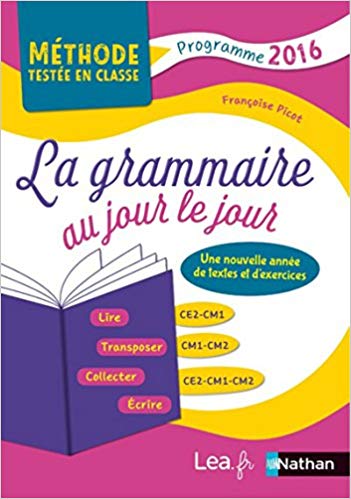 La grammaire au jour le jourTome 3Modifications en lien avec les ajustements de 2018Préambule Les principaux changementsAu CE2, il faut ajouter une page de collectes des verbes conjugués au passé composé avec être ainsi qu’une séquence de structuration lors de l’étude du passé composé.Au CE2, au CM1 ou au CM2, je n’ai pas prévu de faire de synthèses sur les types de phrases ou sur la forme exclamative. Dans les séquences de compréhension en lecture les phrases à la forme exclamative ou les phrases impératives sont interprétées d’un point de vue de leur sens (elles expriment un sentiment, une émotion, elles expriment un ordre, un conseil…). Dans les séquences de travail sur les phrases, les phrases déclaratives, interrogatives, impératives (phrases ayant un verbe à l’impératif) et les phrases à la forme exclamative sont repérées et lues avec l’intonation qui convient ; les phrases à la forme exclamative, en périodes 4 et 5, sont transformées ; par exemple : Comme ce mois de juillet est horrible ! Que ce mois de juillet est horrible ! Quel mois de juillet horrible ! Ce mois de juillet est horrible !Pour les constituants de la phrase, on identifie toujours de qui ou de quoi on parle (c’est le sujet) et ce qu’on en dit. Dans le groupe qui indique ce qu’on dit du sujet se trouve le verbe (il est découvert lors des transpositions de textes), c’est un groupe verbal. Ce groupe verbal peut être constitué d’un verbe seul ou d’un verbe avec un autre groupe de mots. Ce groupe de mots ne peut être ni supprimé ni déplacé, il complète le verbe, il peut être pronominalisé avec le, la, les, lui, leur, eux…. C’est un complément du verbe.Au CE2, au CM1 et au CM2, il est identifié sous le nom de complément du verbe et pronominalisé. Au CM2, on distinguera les compléments rattachés directement au verbe (COD) et ceux rattachés indirectement au verbe (COI). On ne collecte plus au CM2, des phrases avec des compléments du verbe indiquant le lieu comme dans Je vais à Paris.Dans la phrase, il y a des groupes qui apportent des informations supplémentaires : on remplace le terme complément de phrase par complément circonstanciel mais on continue à voir que ce complément circonstanciel complète la phrase, il est supprimable et déplaçable. Au CE2, on indique simplement que c’est un complément, il complète la phrase. Le complément indiquant un lieu qui n’est ni supprimable ni déplaçable n’est pas un complément circonstanciel.Dans le groupe nominal, les articles définis et indéfinis sont identifiés dès le cycle 2. Au CM, la fonction épithète de l’adjectif est nommée.En conjugaison, les groupes de verbes sont nommés : on parle de verbes du premier groupe, de verbes irréguliers du troisième groupe (aller, dire, faire, prendre, vouloir, pouvoir, voir, venir) et au CM de verbes du deuxième groupe. Dans les ouvrages, la conjugaison des verbes du deuxième groupe était déjà étudiée avec celle des verbes irréguliers du troisième groupe afin d’observer des régularités, ces régularités sont d’ailleurs toujours à mettre en évidence.Le passé composé des verbes du premier groupe et des verbes aller et venir est ajouté au CE2 lors de l’étude du passé composé.Supprimer les phrases contenant le verbe devoir dans les collectes du CM, les cahiers du CM1 et CM2.Seules sont reprises les parties où des modifications sont à faire.En bleu : les ajouts et modifications, en noir ce qui n’a pas changéGuide pédagogiqueDes compétences en lien avec le socle communCinq compétences des domaines 1 et 2 du socle sont travaillées au cycle 2Passer de l’oral à l’écrit.Construire le lexique.S’initier à l’orthographe lexicale.Se repérer dans la phrase simple.Maitriser l’orthographe grammaticale de base.Cinq compétences des domaines 1 et 2 du socle sont travaillées au cycle 3Maitriser les relations entre l’oral et l’écrit.Identifier les constituants d’une phrase simple, se repérer dans la phrase complexe.Acquérir l’orthographe grammaticale.Enrichir le lexique.Acquérir l’orthographe lexicale.Les attendus de fin de cycleAu cycle 2, ils sont les mêmesAu cycle 3, La compétence ci-dessous est ajoutée- Être capable de repérer les principaux constituants d’une phrase simple et complexe.Les programmesCycle 2Se repérer dans la phrase simple.● Les élèves de cycle 2 identifient la phrase, en distinguent les principaux constituants et les hiérarchisent. Ils reconnaissent les principaux constituants de la phrase : le sujet ; le verbe (connaissance des propriétés permettant de l'identifier); les compléments. Ils différencient les principales classes de mots : le nom, l’article défini, l’article indéfini, l’adjectif, le verbe, le pronom personnel sujet, les mots invariables. Ils reconnaissent le groupe nominal.● Ils reconnaissent les trois types de phrases (déclaratives, interrogatives et impératives), les formes négative et exclamative et savent effectuer des transformations.● Ils utilisent la ponctuation de fin de phrase (! ?) et les signes du discours rapporté (« »).● Ils sont capables de mobiliser les « mots de la grammaire » pour résoudre des problèmes d’orthographe, d’écriture et de lecture.Maitriser l’orthographe grammaticale de base.● Les élèves doivent comprendre la « chaine d’accords » à l’intérieur du groupe nominal ainsi que la relation sujet /verbe. Ils marquent les accords des noms et adjectifs en nombre (-s) et en genre (-e). Ils découvrent d’autres formes de pluriel (-ail/-aux ; -al/-aux) et d’autres marques du féminin quand elles s’entendent dans les noms (lecteur/lectrice) et les adjectifs (joyeux/joyeuse …). Ils marquent le pluriel des verbes à la 3e personne (-nt).● Les élèves identifient la relation sujet/verbe.● Ils identifient le radical et la terminaison, ils trouvent l’infinitif d’un verbe conjugué.● Ils doivent mémoriser le présent, l’imparfait, le futur, le passé composé pour : -être et avoir les verbes du 1er groupe, -les verbes irréguliers du 3e groupe (faire, aller, dire, venir, pouvoir, voir, vouloir, prendre). Ils distinguent temps simples et temps composés.Cycle 3 en vert, ce qui en 2016 était réservé à la 6e.Identifier les constituants d’une phrase simple, se repérer dans la phrase complexe.● Les élèves comprennent et maitrisent les notions de nature (ou classe grammaticale) et fonction. Ils identifient les constituants d’une phrase simple : le sujet (sujet composé de plusieurs noms ou groupes nominaux, sujet inversé), le COD, COI, les compléments circonstanciels de temps, lieu et cause, l’attribut du sujet. Ils analysent le groupe nominal : notions d’épithète et de complément du nom.● Les élèves différencient les classes de mots déjà vus au cycle 2 (le nom, l’article défini et indéfini, l’adjectif, le verbe, le pronom personnel sujet, les mots invariables) et les classes suivantes : le déterminant, les déterminants possessif et démonstratif, le pronom personnel objet, l’adverbe, la préposition dans le groupe nominal prépositionnel, les conjonctions de coordination et les conjonctions de subordination les plus usuelles (quand, comme, si, que, lorsque, parce que, puisque etc.).● Ils approfondissent la connaissance des trois types de phrases (déclaratives, interrogatives et impératives) et des formes négative et exclamative déjà vues au cycle 2. Ils différencient la phrase simple et le phrase complexe à partir de la notion de proposition, repèrent les différents modes d’articulation des propositions au sein de la phrase complexe : notions de juxtaposition, coordination, subordination.Ils comprennent les différences entre l’usage de la conjonction de coordination et l'usage de la conjonction de subordination.Acquérir l’orthographe grammaticale.● Ils identifient les classes de mots subissant des variations : le nom et le verbe ; le déterminant ; l'adjectif ; le pronom. Ils connaissent la notion de groupe nominal et d’accord au sein du groupe nominal.● Ils maitrisent l’accord du verbe avec son sujet y compris inversé, de l'attribut avec le sujet, du participe passé avec être (cas les plus usuels). Ils élaborent des règles de fonctionnement construites sur les régularités.● Ils utilisent plusieurs procédures pour reconnaitre le verbe. Ils connaissent les trois groupes de verbes, les régularités des marques de temps et de personne.Ils mémorisent le présent, l’imparfait, le futur, le passé simple, le passé composé, le plus-que-parfait de l’indicatif, le conditionnel présent et l’impératif présent pour : être et avoir ; les verbes du 1er et du 2e groupe; les verbes irréguliers du 3e groupe : faire, aller, dire, venir, pouvoir, voir, vouloir, prendre.Ils distinguent temps simples et temps composés. Ils comprennent la notion de participe passé.Apports théoriquesDes définitions de la phrase- On distingue trois types de phrases associé chacun à un acte de langage déterminé avec une structure syntaxique, une morphologie et une intonation spécifique : déclarer, questionner, donner un ordre… .Une phrase est à la forme affirmative ou négative. Une phrase déclarative, impérative ou interrogative peut être à la forme exclamative pour exprimer le sentiment ou l’émotion de celui qui parle ou écrit :Les groupes qui constituent la phrase simpleTrois niveaux d’analyse de la phrase simple.a-Sur le plan sémantiqueLe chat 		guette une souris .de quoi on parle                 ce qu’on en ditOn peut ajouter des précisions indiquant où, quand, comment etc.Le chat 	guette une souris 	dans le grenier.de quoi on parle        ce qu’on en dit			où le chat guette une sourisb Sur le plan de la syntaxeLe groupe nominal sujet et le groupe verbal sont les deux constituants obligatoires de la phrase simple.Le chat 			guette une souris .Groupe Nominal Sujet                 Groupe verbal qui dit quelque chose du sujetÀ ces deux groupes peut s’ajouter un troisième groupe facultatif, le complément circonstanciel ; le complément circonstanciel peut être déplacé et occuper ainsi différentes positions dans la phrase.Dans le grenier, le chat guette une souris.Complément circonstancielLe chat guette une souris dans le grenier.      Le chat, dans le grenier, guette une souris.                                                             Groupe nominal prépositionnel complément circonstanciel de lieuLe groupe verbalLe groupe verbal est le deuxième constituant de la phrase simple.Le groupe verbal peut être constitué d’un verbe seul ou d’un verbe suivi d’un complément qui lui apporte un complément de sens.Ces compléments du verbe ne peuvent être ni placés en début de phrase ni supprimés sans changer le sens de la phrase. Ils peuvent être pronominalisés.On distingue- le COD : groupe nominal ou nom propre ou pronom rattaché directement au verbe.- le COI : groupe nominal ou nom propre ou pronom rattaché indirectement au verbe par une préposition ; quand le COI est un pronom, il n’est pas toujours rattaché au verbe par une préposition.Le chat guette une souris       Verbe + CODLa fillette téléphone à son frère                  Verbe + COICertains verbes dont le plus fréquent est le verbe être peuvent être suivis d’un adjectif ou d’un groupe nominal attribut du sujet.Les baleines sont des mammifères. Les baleines sont énormes. Les compléments circonstancielsLes compléments circonstanciels sont mobiles et effaçables. Ils indiquent les circonstances qui accompagnent l’action verbale le plus souvent le temps, le lieu ou la cause. Le complément circonstanciel est un groupe nominal, un groupe nominal prépositionnel ou un adverbe.Le groupe nominal- Le groupe nominal est composé d’un déterminant (articles et autres) et d’un nom. Ce nom noyau peut être accompagné d’un adjectif ou d’un autre groupe nominal qui complète le nom noyau :une bouteille pleine – une bouteille d’eau- Le groupe nominal peut être sujet, complément circonstanciel, COD ou COI, attribut du sujet, complément d’un nom.-Le groupe nominal porte les marques de genre et de nombre du nom.Les manipulations syntaxiquesLes manipulations syntaxiques permettent d’analyser la phrase et de mettre en évidence les caractéristiques des éléments qui la composent.Il y a cinq manipulations syntaxiques fondamentales auxquelles les programmes ajoutent la pronominalisation :effacement - déplacement – remplacement – addition - encadrementL'effacement permet de repérer si un groupe de la phrase est obligatoire ou facultatif, si un mot du groupe nominal est obligatoire ou non. Le complément circonstanciel est effaçable. L’adjectif et le complément du nom sont effaçables.Anaïs a fêté son anniversaire à l’école. Anaïs a fêté son anniversaire. 	un large chapeau de soleil – un chapeauL'addition consiste à ajouter un mot ou un groupe de mots dans une phrase pour l’enrichir.Anaïs a fêté son anniversaire. La semaine dernière, Anaïs a fêté son anniversaire. 	La semaine dernière, Anaïs a fêté son anniversaire à l’école. 	un chapeau – un joli chapeau de pailleLe déplacement permet de savoir si un groupe ou un mot peut être changé de place (notamment placé en début de phrase) dans une phrase sans nuire à la syntaxe de celle-ci. Le complément circonstanciel est déplaçable. Le complément du verbe (COD, COI) ne peut pas être placé en début de phrase.La semaine dernière, Anaïs a fêté son anniversaire. 	Anaïs a fêté son anniversaire la semaine dernière. 	Le remplacement consiste à remplacer un mot ou un groupe de mots dans une phrase afin de mieux l'analyser. Il permet de déterminer les fonctions et les classes de mots et de délimiter un groupe.La semaine dernière, Anaïs a fêté son anniversaire. 	Mardi,                          Anaïs a fêté Mardi-Gras. 	une large fenêtre avec des rideauxune grande fenêtre à trois vitragesune grande fenêtre vitréeL'encadrement consiste à encadrer un groupe par c'est... qui (ce sont... qui) et permet ainsi d’identifier le sujet.La chienne des voisins aboie toute la journée. 	C’est la chienne des voisins qui aboie toute la journée. 	La pronominalisation consiste à remplacer un groupe nominal par un pronom. Elle aide à l’identification du sujet et des compléments du verbe (COD, COI).La corne des rhinocéros pousse sur l’os du nez. 	Elle                                     pousse sur l’os du nez.Il connait cette chanson. Il la connait. 	Elle parle à ses frères. Elle leur parle. 	Les caractéristiques du verbeDans les programmes les verbes sont classés en trois groupes :les verbes du premier groupe, leur infinitif se termine par –er, ce sont les plus nombreux ;les verbes du deuxième groupe, leur infinitif se termine par –ir, ils ont un participe présent avec un radical long (finiss-ant) ;les autres verbes appartiennent au troisième groupe, leur infinitif se termine par –ir (radical court : venant), -oir ou –re ; le verbe aller fait partie du troisième groupe ; ce sont les verbes les plus fréquents.La morphologie du verbe (conjugaison)- L’aspect verbal (valeur des temps) n’est plus approché en étude de la langue mais en lecture. Dans cet ouvrage, il est abordé lors de la séance de compréhension de texte du jour 1.Le déterminantParmi les déterminants, on distingue les articles. L’article défini se place devant un nom pour indiquer une réalité connue ou dont on a déjà parlé dans le contexte antérieur. L’article indéfini se place devant un nom commun pour indiquer une réalité non encore connue, dont on n’a pas encore parlé dans le contexte antérieur.L’adjectifL’adjectif est un mot dont la forme peut varier en genre et en nombre. Dans le groupe nominal, l’adjectif est adjoint au nom (épithète) pour le préciser, il n’est pas indispensable ; dans le groupe verbal, l’adjectif est essentiel, il est relié au sujet par le verbe, il est attribut du sujet.Le pronom personnelOn distingue :- les pronoms qui sont l’équivalent d’un groupe nominal :Les enfants goutent. Ils mangent une tartine. Celui-ci la dévore avec appétit. Celui-là la grignote.- les pronoms qui dans une situation de communication, identifient la ou les personnes qui parlent ou à qui on s’adresse ou de qui on parle : Je, tu, nous, vous, il/elle, ils/elles.Le pronom on est un pronom indéfini mais il est souvent considéré comme un pronom personnel quand il est employé à la place de nous.Ce que l’on étudie au cycle 2 (CE2) et au cycle 3(CM)CE2La phrase simple : de qui on parle et ce qu’on en ditLa forme affirmative et la forme négative, la forme exclamativeLe verbe et le sujet (un groupe nominal ou un pronom)Les complémentsL’accord sujet/verbe (sujet placé juste avant le verbe)Le Groupe Nominal : nom et déterminant (article défini ou indéfini), genre et nombreLes accords dans le Groupe NominalLe présent des verbes du premier groupe, des verbes être, avoir et des verbes irréguliers du troisième groupe : aller, faire, prendre, voir, dire, venir, vouloir et pouvoirL’adjectif et l’accord dans le groupe nominalLe futur des verbes du premier groupe, des verbes être, avoir et des verbes irréguliers du troisième groupe : aller, faire, prendre, voir, dire, venir, vouloir et pouvoirL’imparfait des verbes du premier groupe, des verbes être, avoir et des verbes irréguliers du troisième groupe : aller, faire, prendre, voir, dire, venir, vouloir et pouvoirLe passé composé avec l’auxiliaire avoir des verbes du premier groupe, des verbes être, avoir et des verbes irréguliers du troisième groupe : faire, prendre, voir, dire, vouloir et pouvoirLe passé composé avec l’auxiliaire être des verbes du premier groupe et du verbe irréguliers du troisième groupe : venirCM1-CM2Les groupes de la phrase simple : sujet /groupe verbal/ complément circonstancielLe sujet : un pronom ou un nomDans le Groupe Verbal, le verbe, le complément du verbe (COD, COI), l’attributL’accord sujet/verbe (sujet placé juste avant ou derrière le verbe, éloigné du verbe)L’accord de l’attributLe complément circonstanciel, un groupe facultatif que l’on peut déplacer : un groupe nominal/un groupe prépositionnel/un adverbe)Le Groupe Nominal : déterminant/nom/ l’adjectif/le complément du nom/genre et nombreLes accords dans le Groupe NominalLe présent des verbes du premier groupe, des verbes être, avoir, des verbes du deuxième groupe et des verbes irréguliers du troisième groupe : aller, faire, prendre, voir, dire, venir, vouloir et pouvoirLe futur des verbes du premier groupe, des verbes être, avoir, des verbes du deuxième groupe et des verbes irréguliers du troisième groupe : aller, faire, prendre, voir, dire, venir, vouloir et pouvoirL’imparfait des verbes du premier groupe, des verbes être, avoir, des verbes du deuxième groupe et des verbes irréguliers du troisième groupe : aller, faire, prendre, voir, dire, venir, vouloir et pouvoirLe passé composé avec auxiliaire avoir ou être des verbes du premier groupe, des verbes être, avoir, des verbes du deuxième groupe et des verbes irréguliers du troisième groupe : aller, faire, prendre, voir, dire, venir, vouloir et pouvoirLe passé simple des verbes du premier groupe, des verbes être, avoir, des verbes du deuxième groupe et des verbes irréguliers du troisième groupe : aller, faire, prendre, voir, dire, venir, vouloir et pouvoirPour information, en 6e, dans les programmes de 2016, les élèves distinguent les articles, les déterminants démonstratifs, possessifs. Ils distinguent les pronoms personnels, possessifs, démonstratifs. Ils identifient le sujet (GN, pronom, nom propre, infinitif). Ils étudient l’impératif et le présent du conditionnel. Ils distinguent phrase simple/phrase complexe.Dans les programmes de 2018, les repères de progressivité ne sont toujours pas publiés.• Les différentes activités sur une semaine.Activités sur les phrases– Recherche du nombre de phrases dans un paragraphe, identification des trois types de phrases (déclaratif, interrogatif, impératif) , des phrases à la forme négative, à la forme exclamative.• Pour catégoriser : les collectes- Les collectes sont réalisées après chaque transposition de texte, après les activités sur les phrases et celles sur les groupes nominaux. On collecte les éléments sur lesquels on a travaillé et qui seront utiles lors de la structuration. Voici ce que l’on collecte au fil de l’année. Ce qui est en italique est le titre de la page du cahier.CE2-CM1-CM2 en noir - CE2 en bleu –- CM2 en rouge – CM1 et CM2 en vert – CM1 en orange - CE2-CM1 en violetPrésent 1 : Des phrases avec des verbes du premier groupe conjugués au présentPrésent 2 : Des phrases avec les verbes, « faire, prendre, voir, dire, venir, vouloir et pouvoir » conjugués au présent, au CM des phrases avec des verbes du deuxième groupePrésent 3 : Des phrases avec « être, avoir, aller » conjugués au présentPassé 1 : Des phrases avec les verbes du premier groupe, les verbes «être, avoir, aller faire, prendre, voir, dire, venir, vouloir et pouvoir » conjugués au présent, au CM des phrases avec des verbes du deuxième groupePassé 2 : Des phrases avec les verbes du premier groupe et le verbe « être » au passé composé conjugués avec l’auxiliaire avoir, au CM des phrases avec des verbes du deuxième groupePassé 3 : Des phrases avec les verbes «avoir, faire, prendre, voir, dire, vouloir et pouvoir » conjugués au passé composé avec l’auxiliaire « avoir » au CM des phrases avec des verbes du deuxième groupePage à ajouter au CE2 : Passé 4 : Des phrases avec les verbes du premier groupe, « aller, venir », au passé composé conjugué avec l’auxiliaire « être »Passé 5 : Des phrases avec les verbes du premier groupe, les verbes du deuxième groupe, «être, avoir, aller faire, prendre, voir, dire, venir, vouloir et pouvoir » conjugués au passé simple.Futur 1 : Des phrases avec des verbes du premier groupe conjugués au futur,Futur 2 : Des phrases avec les verbes, « être, avoir, aller, faire, prendre, voir, dire, venir, vouloir et pouvoir » conjugués au futur au CM des phrases avec des verbes du deuxième groupePhrases négatives et phrases affirmatives correspondantesCompléments (compléments circonstanciels )Groupe Verbal 1 (attributs)Groupe Verbal 2 (compléments du verbe : COD-COI)Groupes Nominaux 1 (déterminant /nom ou nom propre)Groupes Nominaux 2 (déterminant/nom/adjectif)Groupes Nominaux 3 (déterminant/nom/ complément du nom)Suivant les repères de progressivité qui seront indiqués, des pages pourront être ajoutées.Répartition des synthèses :CE2-CM1-CM2 en noir - CE2 en bleu –- CM2 en rouge – CM1 et CM2 en vertAnnée 3 (La moufle)Le complément circonstanciel est approché au CE2 (on le nomme complément qui se supprime et se déplace) et structuré au CM1 : c’est le troisième groupe de la phrase, il est facultatif, il peut être supprimé ou déplacé.Le complément du verbe (COD, COI) est approché au CE2 et au CM1 (on le nomme complément du verbe, on le pronominalise) puis structuré au CM2.L’attribut est approché au CM1 et structuré au CM2. PÉRIODE 1Programmation des connaissances et compétences associées : Période 1CE2Passer de l’oral à l’écrit. CM Maitriser les relations entre l’oral et l’écrit.- Observation de la variation des marques morphologiques à l’oral et à l’écrit (noms, déterminants, adjectifs, pronoms, verbes)- Prise de conscience et compréhension des homophonies grammaticalesCE2 Construire le lexique. CM Enrichir le lexique.-Utilisation du dictionnaire (chaque semaine)- Constitution de familles de mots- Compréhension des différents sens d’un mot- Recherche de mots synonymesCE2S’initier à l’orthographe lexicale. CM Acquérir l’orthographe lexicale.-Manipulation de l’accord dans le groupe nominal, prise de conscience de régularités des marques de genre et de nombre-Manipulation de l’accord du verbe avec le sujet, de l’attribut avec le sujetCE2 Se repérer dans la phrase simple. CM Identifier les constituants d’une phrase simple.- Identification de la phrase (majuscule/point), de la phrase à la forme exclamative, de la phrase impérative-Transformation de la phrase négative, de la phrase interrogative-Approche de la cohérence sémantique de la phrase : De qui ou de quoi on parle, ce qu’on en dit et des informations supplémentaires-Approche des groupes syntaxiques de la phrase : le groupe sujet, le groupe verbal, le complément circonstanciel-Approche du nom, du déterminant dont les articles, du groupe nominal, du pronom, du genre et du nombre -Structuration des constituants du groupe sujet : un groupe nominal, un pronom ; sujet séparé du verbe, sujet inverséCE2 Maîtriser l’orthographe grammaticale de base. CM1 Acquérir l’orthographe grammaticale.- Approche du verbe puis structuration des caractéristiques du verbe dans le groupe verbal- Classification des verbes suivant leur groupe-Approche de la conjugaison des verbes du programme au présent et prise de conscience des régularités-Structuration de la conjugaison au présent des verbes du premier groupePas de changements dans la programmation- Remplacer verbes en –er par verbes du premier groupe.En bleu les ajouts et modifications, les autres consignes qui ne sont pas reprises sont à réalisersans changements.CE2-CM1-CM2 en noir - CE2 en bleu –- CM2 en rouge – CM1 et CM2 en vert – CM1 en orange - CE2-CM1 en violetSemaine 1 : La moufle (1)Jour 2 : Activités sur les phrases-Faire lire la phrase dans laquelle un ordre est donné. Indiquer que c’est une phrase impérative. -Indiquer que les phrases du texte terminées par un point d’exclamation sont des phrases à la forme exclamative.-Dans chaque phrase, entourer avec des couleurs différentes le groupe qui indique de quoi on parle, c’est le sujet et le groupe qui indique ce qu’on en dit.Un peu plus tard, à grands bonds, deux grenouilles arrivent. Un peu plus tard, à grands bonds, une grenouille arrive.La souris fait la moue. Les souris font la moue.Par un jour d’hiver très froid, un homme perd une belle moufle rouge.Dans la moufle, elles sont bien au chaud.Dans les groupes (arrive, font la moue, perd une belle mofle rouge, sont bien au chaud), remarquer qu’un mot change si on fait varier le sujet (comme dans la transposition), c’est le verbe. Le souligner.Constater que le prédicat est composé d’un verbe accompagné d’un groupe de mots (on parle alors degroupe verbal).Remarquer que dans trois phrases, il y a un autre groupe, l’entourer. Redire les phrases en déplaçant ce groupe puis en le supprimant.Les CE2 recopient les phrases suivantes. Ils entourent de qui on parle et ce qu’on en dit. Ils soulignent le verbe.- Avec les CM, trouver de qui ou de quoi on parle (le sujet) et ce qu’on en dit. Récrire les phrases en respectant les consignes :Jour 3 : Activités sur les groupes nominaux- Rechercher dans le texte des mots qui désignent des animaux, des personnes, des choses. Rappeler que ce sont des noms. Les redire avec le petit mot qui est devant. Indiquer que ces petits mots sont des articles : le, la, les, un, une, des ou l’.Semaine 2 : La moufle (2)Jour 2 : Activités sur les phrases-Faire remarquer que le premier mot représente un cri : c’est une onomatopée.-Faire lire les phrases dans lesquelles un ordre est donné ou une supplication est formulée. Indiquer que ce sont des phrases impératives.Lire les phrases à la forme exclamative avec le ton qui convient.-Dans chaque phrase, entourer avec des couleurs différentes le groupe qui indique de quoi on parle, c’est le sujet et le groupe qui indique ce qu’on en dit.Dans chaque groupe qui indique ce qu’on dit du sujet, remarquer qu’un mot change si on fait varier lesujet (comme dans la transposition), c’est le verbe. Le souligner. Le groupe qui contient le verbe est ungroupe verbal.Constater que le prédicat est composé d’un verbe accompagné d’un groupe de mots (on parle alors degroupe verbal).Remarquer que dans toutes les phrases, il y a un autre groupe, l’entourer. Redire les phrases en déplaçant ce groupe puis en le supprimant. Faire dire quelle information apporte à pas pressés (comment il arrive), brutalement (comment il pousse tout le monde), rapidement (comment il va au fond de la moufle), peu après (quand il surgit), autour de la moufle (où volète la mouche).- Les CE2 recopient les phrases suivantes. Ils entourent le sujet et le groupe verbal. Dans le groupe verbal, ils soulignent le verbe.- Avec les CM, trouver de qui ou de quoi on parle (le sujet) et ce qu’on en dit. Récrire les phrases en respectant les consignes :Jour 3 : Activités sur les groupes nominaux- Rechercher dans le texte des mots qui désignent des animaux, des personnes, des choses. Rappeler que ce sont des noms. Les redire avec le petit mot qui est devant. Indiquer que ces petits mots sont des articles : le, la, les, un, une, des ou l’.Semaine 3 : A la poursuite du Lapin blancJour 2 : Activités sur les phrases- Lire les petits mots suivis d’un point d’exclamation : ce sont des interjections. Lire les phrases à la formeexclamative avec le ton qui convient.- Dans chaque phrase, entourer avec des couleurs différentes, le sujet, le groupe verbal qui indique ce qu’on dit du sujet, le groupe qui peut être déplacé et supprimé. Constater que le sujet est soit un groupe nominal soit un pronom, que le groupe verbal est composé d’un verbe avec un autre groupe de mots. Souligner le verbe.Faire dire quelle information apporte sur les parois du puits (où nous voyons des étagères), soudain(quand nous avons vu un lapin), lentement (comment nous plongeons), devant nous (où nous voyons un long passage), tout autour de cette salle (où Alice voit des portes fermées). Redire les phrases en changeant ces groupes de place, puis en les supprimant.- Les CE2 recopient les phrases suivantes. Ils entourent le sujet et le groupe verbal. Dans le groupe verbal, ils soulignent le verbe.- Avec les CM, trouver de qui ou de quoi on parle (le sujet) et ce qu’on en dit. Récrire les phrases enrespectant les consignes :Jour 3 Activités sur les groupes nominaux- Rechercher dans le texte des mots qui désignent des animaux, des personnes, des choses. Rappeler que ce sont des noms. Les redire avec un article : le, la, les, un, une, des ou l’.Semaine 4 : À la poursuite du Lapin blancJours 2, 3 et 4 : Synthèse sur le verbe et le sujetSéance 1Il s’agit de mettre en évidence_les critères de reconnaissance du verbe :- le verbe est le noyau du groupe verbal._Identifier le verbe_ Donner aux élèves les phrases qui ont déjà été décomposées en groupes de mots, s’intéresser au groupe verbal. Constater que le groupe verbal est constitué d’un mot ou d’un groupe de mots. Identifier le mot principal : c’est le verbe. Le verbe est fondamental, il est le noyau du groupe verbal.Séance 2Il s’agit de montrer que- les verbes sont classés en trois groupes : : les verbes dont l’infinitif se termine par –er (sauf le verbe aller qui a une conjugaison irrégulière) sont des verbes du 1er groupe ; les verbes dont les CE2 vont mémoriser la conjugaison cette année aller, faire, prendre, voir, vouloir, dire, pouvoir sont du 3e groupe ; ils verront les verbes du 2e groupe au CM ; les verbes avoir et être sont des verbes qui ne sont pas classés, on les appelle des auxiliaires.- Donner le document suivant :verbes du …………………. groupeIl pousse tout le monde avec force. Ils poussent tout le monde avec force. verbe ……………………….Un peu plus tard, une grenouille arrive. Un peu plus tard, deux grenouilles arrivent . verbe ……………………….verbes du …………………. groupePeu après, deux sangliers surgissent. Peu après, un sanglier surgit. verbe ………………………..Elle n’en finit pas de tomber ! Je n’en finis pas de tomber ! verbe ……………………….verbes du …………………. groupeUn renard vient tout près de la moufle. Deux renards viennent tout près de la moufle. verbe ………..Je peux entrer ? Nous pouvons entrer ? verbe ………………………..Elle voit des étagères. Je vois des étagères. Elle voit la moufle. Elles voient la moufle. J’ai vu un lapin blanc.Elle a vu un lapin blanc. verbe ……………….La souris fait la moue. Les souris font la moue. verbe ……………………….Ils disent. Il dit. verbe ………………………..Elle prend un pot de confiture. Je prends un pot de confiture. verbe ……………………….Ils vont au fond de la moufle. Il va au fond de la moufle. verbe ……………………….Autres verbesNous sommes glacés. Je suis glacé. Vous êtes trop gros ! Tu es trop gros ! Alice est une petite fille. Je suis unepetite fille. On sera à l’autre bout de la terre. Celui-ci est vide. verbe ……………………….J’ai très froid. Nous avons très froid. verbe ………………._Sur la feuille, faire écrire l’infinitif des verbes, c’est le nom du verbe. Indiquer que les verbes sontclassés en trois groupes : le premier groupe comprend les verbes dont l’infinitif se termine par –er (sauf le verbe aller qui a une conjugaison irrégulière) ; le deuxième groupe comprend les verbes dont l’infinitif se termine par -ir et ont un radical en –iss. (les CE2 n’ont pas ces verbes à étudier) ; le troisième groupe correspond aux verbes aller, faire, prendre, voir, vouloir, dire, pouvoir et d’autres dont l’infinitif se termine par –dre, -re ou -ir ;Faire trouver d’autres verbes des différents groupes.-Jouer à pigeon vole : est-ce un verbe ? De quel groupe ?courir, apercevoir– tomber – camarade– gris – allumer - sortir - descendre – trembler – bâtir – manger – serviette – tulipe – dessiner - écraser – lettre– cuvette– printemps – détester – maladie – soigner - écouter_Garder une trace écrite dans le cahier.Modifier la trace écrite dans le cahier du CE2, du CM1 et du CM2Le verbe_ Le verbe est le noyau du groupe verbal :Par un jour d’hiver très froid, un homme perd une belle moufle rouge.                                                                          verbe noyau du groupe verbal_Les verbes sont classés en trois groupes :verbes du premier groupe : manger, pousser, plonger, craquer etc.verbes du deuxième groupe : finir, surgir etc.verbes du troisième groupe : aller, venir, prendre, comprendre, faire, dire, voir, pouvoir, vouloir, vendre, entendre, attendre, boire, écrire, connaitre, lire, mettre, devoir, apercevoir etc._Les verbes être et avoir sont des verbes dont la conjugaison est très irrégulière..Exercice-Dans les phrases des exercices de la séance 1, faire indiquer l’infinitif des verbes. Quand il ne s’agit pas des verbes être et avoir, indiquer leur groupe.Semaine 5 : Pour réaliser une clepsydreJour 2 : Activités sur les phrases- Dans chaque phrase, entourer avec des couleurs différentes, le sujet, le groupe verbal qui indique cequ’on dit du sujet, le groupe qui peut être déplacé et supprimé. Constater que le sujet est un pronom, que le groupe verbal est composé d’un verbe avec un autre groupe de mots. Souligner le verbe.Remarquer que dans toutes les phrases, il y a un autre groupe placé en tête de phrase, l’entourer. Redire les phrases en déplaçant ce groupe puis en le supprimant. Faire dire quelle information apportent ces groupes.Les CE2 recopient les phrases suivantes. Ils entourent le sujet et le groupe verbal. Ils soulignent le verbe.- Avec les CM, trouver de qui ou de quoi on parle (le sujet) et ce qu’on en dit. Récrire les phrases en respectant les consignes :Exercices- Dans les phrases suivantes, entoure le sujet et ce qu’on en dit, et dans le groupe verbal, souligne le verbe.Jour 3 Évaluation sur la phrase, le verbe et le sujetCE2Il s’agit d’évaluer si les élèves savent :- dans une phrase, identifier de qui on parle (le sujet) et ce qu’on en dit- dans le groupe verbal, trouver le verbe, donner son infinitif3. a. Dans chaque phrase, entoure de qui on parle (le sujet) et ce qu’on en dit.b. Dans le groupe verbal, souligne le verbe, indique son infinitif.Évaluation CMIl s’agit d’évaluer si les élèves savent :- dans une phrase, identifier de qui on parle (le sujet) et ce qu’on en dit- dans le groupe verbal, trouver le verbe, donner son infinitif.2. Dans chaque phrase, entoure de qui on parle (le sujet) et ce qu’on en dit. Dans le groupe verbal, souligne le verbe et indique son infinitif.Semaine 6 : Pour réaliser une clepsydreJours 2 et 3 : Synthèse sur le présent des verbes du premier groupeIl s’agit de :- faire le point sur les terminaisons au présent des verbes du premier groupe;- Constater que les verbes sont des verbes du premier groupe (leur infinitif se termine par –er) conjugués au présent de l’indicatif.Semaine 7 ÉvaluationÉvaluation CE2Il s’agit d’évaluer si les élèves savent conjuguer les verbes du premier groupe au présent de l’indicatifÉvaluation CM1 et CM2Il s’agit d’évaluer si les élèves savent :PÉRIODE 2en noir, pour tous CE2, au CM1, au CM2, en bleu, ce qui est spécifique au CE2, en vert, ce qui est spécifique CM1 et au CM2, en rouge, ce qui est spécifique au CM2Ne sont repris que les paragraphes contenant des changementsLes principaux changements dans cette période 2-Chaque fois qu’on parle de phrases affirmatives ou négatives ajouter : phrase déclarative à la forme affirmative ou négative, au cas où elles seraient interrogatives, ajouter phrase interrogative à la forme affirmative ou négative ; au cas où elles seraient impératives, ajouter phrase impérative à la forme affirmative ou négative  pour les phrases à la forme exclamative, faire de même préciser le type : phrase déclarative à la forme exclamative, phrase impérative à la forme exclamative, phrase interrogative à la forme exclamative-Remplacer verbes en –er par verbes du premier groupe, groupe verbal prédicat ou prédicat par groupe verbal ;-Introduction au CE2 du mot complément pour la notion de complément supprimable et déplaçable qui complète la phrase ;-Remplacer compléments de phrase par compléments circonstanciels : dans la leçon de structuration, le terme complément circonstanciel est introduit et la précision de lieu, de temps de cause n’est donnée qu’au CM2 ; j’ai gardé les phrases avec complément circonstanciel de manière car il est fréquent mais on ne le nommera pas dans la synthèse sur les circonstanciels.-Suppression des phrases à analyser contenant un complément du verbe indiquant un lieu.  -Dans la synthèse sur le groupe nominal, l’article défini et l’article indéfini sont nommés dès le CE2, le déterminant possessif et le déterminant démonstratif sont nommés dès le CM1 ;  les articles et les déterminants possessifs et démonstratifs seront identifiés dans toutes les séquences sur les groupes nominaux ; -Les verbes du deuxième groupe sont identifiés au CM.Les compétences C2 Passer de l’oral à l’écritC3 Maitriser les relations entre l’oral et l’écrit - Observation de la variation des marques morphologiques à l’oral et à l’écrit (noms, déterminants, adjectifs, pronoms, verbes)- Prise de conscience et compréhension des homophonies grammaticalesC2 Construire le lexiqueC3 Enrichir le lexique- Utilisation du dictionnaire - Constitution de familles de mots- Formation de mots avec le suffixe  -iste- Recherche de synonymes- Recherche de terme génériques et mots particuliersC2 Se repérer dans la phrase simpleC3 Identifier les constituants d’une phrase simple- Structuration du nom, du déterminant, du groupe nominal, du genre et du nombre- Identification des pronoms personnels- Approche d’une expansion du groupe nominal : l’adjectif- Identification de la phrase (majuscule/point) déclarative - Identification de la forme exclamative- Transformation de la phrase négative - Identification des groupes syntaxiques de la phrase : le groupe sujet, le groupe verbal, le complément circonstanciel- Identification du verbe conjugué et de son infinitif- Manipulation du complément du verbe (sans le nommer)- Structuration des caractéristiques du complément circonstanciel C2 Maitriser l’orthographe grammaticale de baseC3 Acquérir l’orthographe de base- Manipulation de l’accord dans le groupe nominal, prise de conscience de régularités des marques de genre et de nombre- Manipulation de l’accord du verbe avec le sujet, de l’attribut avec le sujet- Structuration de la conjugaison au présent des autres verbes du programme  -Approche de la conjugaison des verbes du programme à l’imparfait et prise de conscience des régularités - Approche du rôle de l’imparfait  (texte informatif, texte narratif)Période 2 novembre-décembreSemaine 1 : Comment soigner la planète ?Dans le texte ainsi que dans le texte à transposer, remplacer la phrase Avec notre façon de vivre, nous abimons la nature.par : À cause de notre façon de vivre, nous abimons la nature.Lecture et compréhension de texteAjouterLire la phrase terminée par un point d’eclamation et faire expliciter ce qu’elle exprime: Collecte présent 2SupprimerNous devons agir dans la vie quotidienne pour soigner la planète.Vous devez agir dans la vie quotidienne pour soigner la planète.Jour 2 : Activités sur les phrasesAu début de l’activité, ajouterFaire remarquer que le titre est une phrase interrogative. Préciser que les autres phrases du texte sont des phrases déclaratives. Lire avec l’intonation qui convient celle qui  est à la forme exclamative.Ajouter :Lire les phrases déclaratives à la forme négative du texte.Ajouter après l’activité sur les phrases négatives (en vert)Lire la phrase déclarative à la forme exclamative avec le ton qui convient et rappeler ce qu’elle exprime. Indiquer que c’est une phrase déclarative à la forme exclamative : on déclare que la planète est malade mais on exprime aussi du regret et un certain désespoir.Remplacer prédicat par groupe verbalAprès  Entourer d’une autre couleur le groupe que l’on peut supprimer et déplacer., pour les CE2, CM1 et CM2 ajouter, indiquer que ce groupe déplaçable et supprimable complète la phrase, on dit que c’est un complément.Ajouter la phrase suivante à analyser :À cause de notre façon de vivre, nous abimons la nature.Après Souligner le verbe, indiquer son infinitif, ajouter pour les CM, indiquer son groupe.Ajouter pour les CM2 : Faire relever les verbes à l’infinitif dans le texte, indiquer leur groupe.Collectes Ajouter dans compléments : À cause de notre façon de vivre, nous abimons la nature.ExercicesRemplacer prédicat par groupe verbalJour 3 : Activités sur les groupes nominaux Après,  Attirer l’attention sur l’ au lieu de le ou la., indiquer que ces déterminants sont des articles. Page de collectesLa modifier en fonction des collectes réalisées. Semaine 2 : Comment soigner la planète ?°Jour 1 Transposition du texteDans le texte ainsi que dans le texte à transposer, remplacer la phrase Avec notre façon de vivre, nous abimons la nature.par : À cause de notre façon de vivre, nous abimons la nature.Jours 2, 3, 4 : Structuration du présent des verbes du 2e et du 3e groupe Il s’agit de :- mettre en évidence la régularité des terminaisons des verbes du 2e et du 3e groupe conjugués au présent : Je : s (sauf vouloir et pouvoir)Tu : s (sauf vouloir et pouvoir)Il/elle/on : t (sauf prendre qui se termine par un d) Nous : onsVous : ez (sauf faire et dire)Ils/elles : ent (sauf faire : ont)- attirer l’attention sur le radical qui pour un même verbe, n’est pas toujours le même à toutes les personnes ; -mémoriser : je peux, tu peux, vous faites, vous dites, il/elle prend, nous voyons, vous voyez, ils/elles font.-faire conjuguer d’autres verbes en appliquant les régularités observésAvant le tableau de conjugaison, ajouter en vert pour les CM : Identifier le verbe du deuxième groupe, entourer le radical aux personnes du pluriel, conjuguer oralement les verbes (vernir, réfléchir, remplir) à ces personnes du pluriel.Commencer le tableau de conjugaison par le verbe finir (vernir, réfléchir, remplir), Supprimer devoir.• Comme trace écrite, garder la conjugaison des verbes pouvoir-vouloir-faire-dire-prendre-voir-venir- devoir et d’un des verbes du 2e groupe comme finir, …. qu’il faut mémoriser. Constituer une affiche avec les irrégularités afin que les élèves puissent s’y reporter si besoin : je peux, tu peux, vous faites, vous dites, il/elle prend, nous voyons, vous voyez, ils/elles fontExercices1.Vous devez protéger la nature. Tu ...Semaine 4 Jour 1 : Transposition en autonomie  - Structuration des compléments circonstanciels Structuration des compléments circonstancielsDans le paragraphe suivant, ajouter ce qui est en bleuIl s’agit de montrer que:- dans une phrase, il y a des groupes qui peuvent être déplacés et supprimés : ce sont les compléments circonstanciels, ils complètent la phrase ;- les compléments circonstanciels  apportent des précisions de temps, de lieu et de cause.  (en rouge)- Le complément circonstanciel  est soit un groupe nominal précédé ou non d’une préposition (groupe prépositionnel), soit un mot invariable (adverbe) Dans la séquence remplacer complément de phrase par complément circonstanciel, Ajouter après Entourer ces groupes de mots : Ils complètent la phrase. Remplacer prédicat par groupe verbalMettre en rouge ce  paragraphe actuellement en vert Rechercher quelles informations, les compléments de phrase apportent ….:Avec l’épingle indique avec quoi tu perces le bouchon collé dans le petit pot.Devant nous indique où nous voyons un long passage.Par un jour d’hiver très froid indique quand l’homme perd sa moufle.À pas pressés, indique comment les deux renards arrivent.AjouterÀ cause de notre façon de vivre, indique à cause de quoi nous abimons la nature.• Faire indiquer la nature des compléments de phrase dans ces phrases collectées : groupe nominal précédé ou non d’une préposition (par, à, dans, avec, sur, à cause de ), mot invariable (rapidement, brutalement, soudain). SupprimerÀ pas pressés, deux renards arrivent.Rapidement, ils vont au fond de la moufle.Brutalement, il pousse tout le monde.Avec l’épingle, tu perces le bouchon collé dans le petit pot.AjouterÀ cause de notre façon de vivre, nous abimons la nature.• Garder une trace écrite. ExercicesRemplacer compléments de phrase par compléments circonstanciels, prédicat par groupe verbal.EX 1.Supprimer : Tu recopies la dictée avec application.EX2Ajouter Les enfants ne vont pas dehors à cause de la pluie.Indiquer si les compléments circonstanciels indiquent le lieu, le temps ou la cause.EX3Supprimer et modifierLe jeune garçon attrape le ballon avec facilité.Patiemment, le chat, sous l’arbre, guette un oiseau.À cause de la neige, la circulation sur les routes est difficile.Jour 2 Exercices sur le présent, sur les compléments circonstancielsJour 3 Évaluation sur le présentAu CM1 et CM2, supprimerJe (devoir) partir à l’école. ……………………………………………………………………………..........Semaine 5 Conserver les alimentsJour 2 : Activités sur les phrasesAprès : Faire indiquer le nombre de phrases du premier paragraphe. ,ajouter Faire préciser que toutes les phrases du texte sont des phrases déclaratives.Remplacer prédicat par groupe verbalRemplacer le ou les groupes déplaçables et supprimables par le ou les compléments circonstanciels que l’on peut supprimer et déplacer.Remplacer Redire les phrases en changeant ces groupes déplaçables et supprimables (les compléments de phrase) de place. par Redire les phrases en changeant ces compléments   circonstanciels  de place. Après Souligner le verbe, indiquer son infinitif, ajouter pour les CM, indiquer son groupe.ExerciceRemplacer compléments de phrase par compléments circonstanciels, prédicat par groupe verbalJour 3 : Structuration : les constituants du GN et le genre et le nombre Il s’agit simplement de faire le point sur ce que l’on vu depuis le début de l’année, les notions de nom, de genre et de nombre se consolideront au fil de l’année :Ajouter en noir et en vert- distinguer les articles définis, indéfinis, les déterminants possessifs et démonstratifsAprès le travail sur l’, ajouter e, noirConstituer une affiche avec les déterminants suivants : le, la, l’, les sont des articles définis.des, les sont des articles indéfinis.A la fin de la séquence, ajouter en vert :Pendant que les CE2 commencent les exercices, poursuivre avec les CM : Lire les groupes nominaux avec un déterminant possessif, rappeler le contexte dans lequel ces déterminants ont été utilisés, trouver à quel possesseur renvoie chaque déterminant. Opérer des substitutions pour mettre en évidence les autres déterminants possessifs.Lire le groupe nominal avec un déterminant démonstratif, rappeler le contexte dans lequel ce déterminant a été utilisé, trouver à quel élément déjà désigné chaque déterminant renvoie.Opérer des substitutions pour mettre en évidence les autres déterminants démonstratifs.Sur la trace écrite, ajouter à la fin :le, la, l’, les sont des articles définis.des, les sont des articles indéfinis.Ajouter en vert :mon, ma, mes, ton, ta, tes, son, sa, ses, notre, votre, nos, vos, leur, leurs sont des déterminants possessifs.ces, ce, cette sont des déterminants démonstratifs.Exercices1. Ajouter en noir Souligner les articles définis et entourer les articles indéfinis.4. Ajouter en vertson, ses, vos, ce, leursce, notre, ces, cetteSemaine 6 La victime de la tour EiffelLecture compréhension du texte Ajouter :Trouver ce qu’exprime l’exclamation dan la phraseElle avait des cheveux courts, c’était original pour l’époque !Jour 2 Activités sur les phrasesAjouter :Indiquer que toutes les phrases sont des phrases déclaratives. En lire plusieurs.Modifier- Relever la phrase terminée par un point d’exclamation déclarative à la forme exclamative.  . La lire en respectant l’intonation. Remplacer prédicat par groupe verbalRemplacer le ou les groupes déplaçables et supprimables par le ou les compléments circonstanciels que l’on peut supprimer et déplacer.Remplacer Redire les phrases en changeant ces groupes déplaçables et supprimables (les compléments de phrase) de place. par Redire les phrases en changeant ces compléments   circonstanciels  de place. Après Souligner le verbe, indiquer son infinitif, ajouter pour les CM, indiquer son groupe.ExerciceRemplacer compléments de phrase par compléments circonstanciels, prédicat par groupe verbal.Remplacer la phrase Plus de 1600 marches conduisent au sommet de la tour.,  par L’escalier qui monte au sommet compte plus de 1600 marches. Jour 3 : Activités sur les groupes nominaux Ajouter :Relever des groupes nominaux avec articles définis, articles indéfinis,  déterminants possessifs, déterminants démonstratifs.Semaine 7 ÉvaluationÉvaluation CE2Il s’agit d’évaluer si les élèves savent :- identifier, constituer une phrase simple ;- interpréter les pronoms personnels sujets ;- dans une phrase, identifier le sujet, le verbe et en donner son infinitif ;- identifier le verbe, donner son infinitif ;-donner la nature du sujet;-identifier les constituants d’un groupe nominal : déterminant, nom commun, nom propre;On évaluera la notion de complément et l’identification des articles définis, indéfinis plus tard.1. Lis le texte Isadora était paralysée par ce qu’elle venait de voir. Elle voulait prévenir son père. Où pouvait-il être ? Elle ne le voyait pas. Elle s’est mise à courir. Enfin, elle l’a aperçu en grande discussion avec d’autres journalistes. Tandis qu’elle elle s’approchait du groupe, un homme  assez grand, avec une casquette sur la tête, l’a bousculée. Il a essayé de lui arracher son appareil photo mais elle a résisté. À cause de la présence des journalistes, celui-ci a abandonné. Elle a fait signe à son père qui l’a rejointe. Elle lui a raconté la scène à laquelle elle avait assisté.- Si l’homme est tombé, son corps doit être encore au pied de la Tour, a dit son père. Tu vas venir avec moi, nous allons y aller. Là, le corps avait disparu. - Tu as dû te tromper ! Es-tu sure de ne pas avoir vu plutôt un oiseau s’envoler ?a. Indique le nombre de phrases du premier paragraphe : ………………….b. Recopie la sixième phrase du texte : …………………………………………………………………………………………………………………….……………………………………………………………………………………………………………………c. Écris qui est désigné, dans le texte, par les pronoms soulignés :elle : ……………………….il : ……………………Il: ………………………..Tu : ……………………….nous : ……………………Tu : ……………………….d. Recopie le nom propre du texte.……………………………………………………………………………………………………………..Recopie trois noms communs :……………………………………………………………………………………………………………..2. Constitue une phrase avec les groupes de mots suivants : un homme  - près du groupe de journalistes -  - essaie d’arracher  - avec une casquette - l’appareil photo d’Isadora……………………………………………………………………………………………………………………………………………………………………………………………………………………………………3. a. Dans chaque phrase, entoure le sujet, le prédicat.  Souligne le verbe, indique son infinitif.1. Devant la Tour,  le père d’Isadora observe le chantier. ………………………..2. Enfin, la jeune fille rejoint son père..…………………3. Ils vont au pied de la Tour. Ils ……………………b. Recopie les sujets dans la colonne qui convient :4. Sous chaque mot, écris D (déterminant), NC (nom commun), NP (nom propre):   l’     homme -  les    journalistes  -    la    Tour   –    un    appareil  -  son    père   - ……………………………………………………………………………………………………………..5. Recopie les groupes nominaux suivants en les classant suivant leur genre et leur nombre :une casquette – la foule - les journalistes - des chaussures – le  chantier - les engins - son appareilÉvaluation CM1 Il s’agit d’évaluer si les élèves savent :- identifier, constituer une phrase simple ;- interpréter les pronoms personnels sujets ;- dans une phrase, identifier le sujet, le groupe verbal, le complément circonstanciel ;- identifier le verbe, donner son infinitif ;-donner la nature du sujet;-identifier les constituants d’un groupe nominal : déterminants, nom commun, nom propre;On évaluera l’identification des articles définis, indéfinis, les déterminants possessifs et démonstratifs plus tard.1. Lis le texte Isadora était paralysée par ce qu’elle venait de voir. Elle voulait prévenir son père. Où pouvait-il être ? Elle ne le voyait pas. Elle s’est mise à courir. Enfin, elle l’a aperçu en grande discussion avec d’autres journalistes. Tandis qu’elle s’approchait du groupe, un homme assez grand, avec une casquette sur la tête, l’a bousculée. Il a essayé de lui arracher son appareil photo mais elle a résisté. À cause de la présence des journalistes, celui-ci a abandonné. Elle a fait signe à son père qui l’a rejointe. Elle lui a raconté la scène à laquelle elle avait assisté.- Si l’homme est tombé, son corps doit être encore au pied de la Tour, a dit son père. Tu vas venir avec moi, nous allons y aller. Là, le corps avait disparu. - Tu as dû te tromper ! Es-tu sure de ne pas avoir vu plutôt un oiseau s’envoler ?- Me prends-tu pour une folle ? a hurlé Isadora très en colère.Isadora a alors décidé de rentrer chez elle développer ses photos.a. Indique le nombre de phrases du premier paragraphe : ………………….b. Recopie la sixième phrase du texte : …………………………………………………………………………………………………………………….……………………………………………………………………………………………………………………c. Écris qui est désigné, dans le texte, par les pronoms soulignés :elle : ……………………….il : ……………………le : …………………..l’ : ………………………Il: ………………………..Tu : ……………………….moi : ……………………..nous : ……………………Tu : ……………………….d. Recopie le nom propre du texte.……………………………………………………………………………………………………………..Recopie quatre noms communs :……………………………………………………………………………………………………………..2. Constitue une phrase avec les groupes de mots suivants : un homme  - près du groupe de journalistes -  - essaie -  - avec une casquette - l’appareil photo - d’arracher - d’Isadora……………………………………………………………………………………………………………………………………………………………………………………………………………………………………3. a. Dans chaque phrase, entoure le sujet, le groupe verbal, le complément circonstanciel.  Souligne le verbe, indique son infinitif.1. Devant la Tour, le père d’Isadora observe le chantier. ………………………..2. Enfin, la jeune fille rejoint son père. ..…………………3. Ils vont au pied de la Tour. Ils ……………………3. À cause de la présence des journalistes, il a abandonné.4. Chez son père, Isadora développe ses photos. …………………..b. Recopie les sujets dans la colonne qui convient :c. Récris la phrase 1 en déplaçant le complément circonstanciel.…………………………………………………………………………………………………………………d. Récris la dernière phrase en supprimant le complément circonstanciel.…………………………………………………………………………………………………………………4. Sous chaque mot, écris D (déterminant), NC (nom commun), NP (nom propre):   l’     homme -  les    journalistes  -    la    Tour   –    un    appareil  -  son    père   - ses photos - Isadora……………………………………………………………………………………………………………..5. Recopie les groupes nominaux suivants en les classant suivant leur genre et leur nombre :une casquette – la foule - les journalistes - des chaussures – le  chantier - les engins - son appareil – ses photos – l’hommeÉvaluation CM2 Il s’agit d’évaluer si les élèves savent :- identifier, constituer une phrase simple ;- interpréter les pronoms personnels sujets ;- dans une phrase, identifier le sujet, le groupe verbal, le complément circonstanciel ;- identifier le verbe, donner son infinitif ;-donner la nature du sujet;-identifier les constituants d’un groupe nominal : déterminants, nom commun, nom propre;On évaluera l’identification des articles définis, indéfinis, les déterminants possessifs et démonstratifs plus tard.1. Lis le texte Isadora était paralysée par ce qu’elle venait de voir. Elle voulait prévenir son père. Où pouvait-il être ? Elle ne le voyait pas. Elle s’est mise à courir. Enfin, elle l’a aperçu en grande discussion avec d’autres journalistes. Tandis qu’elle s’approchait du groupe, un homme assez grand, avec une casquette sur la tête, l’a bousculée. Il a essayé de lui arracher son appareil photo mais elle a résisté. À cause de la présence des journalistes, celui-ci a abandonné. Elle a fait signe à son père qui l’a rejointe. Elle lui a raconté la scène à laquelle elle avait assisté.- Si l’homme est tombé, son corps doit être encore au pied de la Tour, a dit son père. Tu vas venir avec moi, nous allons y aller. Là, le corps avait disparu. - Tu as dû te tromper ! Es-tu sure de ne pas avoir vu plutôt un oiseau s’envoler ?- Me prends-tu pour une folle ? a hurlé Isadora très en colère.Isadora était chez elle.  Elle travaillait dans son labo photo quand tout à coup, elle a entendu un bruit étrange dans le couloir.a. Indique le nombre de phrases du premier paragraphe : ………………….b. Recopie la sixième phrase du texte : …………………………………………………………………………………………………………………….……………………………………………………………………………………………………………………c. Écris qui est désigné, dans le texte, par les pronoms soulignés :elle : ……………………….il : ……………………le : …………………..l’ : ………………………Il: ………………………..celui-ci : …………………….Tu : ……………………….moi : ……………………..y : …………………………nous : ……………………Tu : ……………………….Me : ………………………….tu : …………………………d. Recopie le nom propre du texte.……………………………………………………………………………………………………………..Recopie cinq noms communs :……………………………………………………………………………………………………………..2. Constitue une phrase avec les groupes de mots suivants : un homme  - près du groupe -  - essaie -  - avec une casquette - l’appareil photo  - d’arracher - d’Isadora - de journalistes……………………………………………………………………………………………………………………………………………………………………………………………………………………………………3. a. Dans chaque phrase, entoure le sujet, le groupe verbal, le complément circonstanciel.  Souligne le verbe, indique son infinitif.1. Devant la Tour, le père d’Isadora observe le chantier. ………………………..2. Enfin, la jeune fille rejoint son père. ..…………………3. Ils vont au pied de la Tour. Ils ……………………3. À cause de la présence des journalistes, l’homme a abandonné.4. Chez son père, Isadora développe ses photos. …………………..5. Tout à coup, elle entend un bruit étrange dans le couloir.b. Recopie les sujets dans la colonne qui convient :c. Récris la phrase 1 en déplaçant le complément circonstanciel.…………………………………………………………………………………………………………………d. Récris la quatrième phrase en supprimant le complément circonstanciel.…………………………………………………………………………………………………………………e. Recopie les compléments circonstanciels  dans le tableauf Recopie les compléments circonstanciels suivant ce qu’ils indiquent4. Sous chaque mot, écris D (déterminant), NC (nom commun), NP (nom propre):     l’homme assez grand -  les   journalistes  -    la    Tour   –    un    bruit étrange  -  son    père   - ses photos - ……………………………………………………………………………………………………………..5. Recopie les groupes nominaux suivants en les classant suivant leur genre et leur nombre :une casquette – la foule - les journalistes - des chaussures – le  chantier - les engins - son appareil – ses photos – l’homme – un bruit – le couloirPÉRIODE 3en rose les modificationsNe sont repris que les paragraphes contenant des changementsLes repères annuels de progression ont été publiés sur eduscol la veille des vacances de la Toussaint pour avis. Les repères sont complétés par des attendus de fin d'année explicites et illustrés par des exemples concrets de réussite. Ils sont toujours sur eduscol et apparemment aucune des modifications qui ont pu être proposées n’a été prise en compte, ce qui est bien dommage car il y a parfois une certaine incohérence entre les contenus grammaticaux d’un cours et les attendus à la fin de l’année pour ce même cours. Notamment le complément du nom n’est pas mentionné dans les contenus du CM1 mais il est indiqué dans les attendus de fin de CM1 que les élèves doivent l’identifier. Que faire ? Je l’ai laissé au CM1 puisqu’on a commencé à collecter les groupes nominaux avec complément du nom. Le terme d’épithète pour la fonction de l’adjectif est introduit au CM2. Quand on aura vu l’attribut, on précisera les deux fonctions possibles de l’adjectif : épithète, attribut.Au CM1, les compléments circonstanciels sont identifiés comme compléments supprimables et déplaçables sans nommer ce qu’ils indiquent (temps, lieu et cause), au CM2 on nomme ce qu’ils indiquent. Les compléments rattachés au verbe qui ne peuvent être ni supprimés ni déplacés sont nommés au CM, ce sont les compléments d’objet sans distinguer direct ou indirect, au CM2, on fait la distinction. Seules les phrases avec complément d’objet sont à analyser syntaxiquement. Néanmoins, dès le CM1, je propose que l’on remarque qu’après le verbe, il peut y avoir un mot ou un groupe de mots qui se rapporte au sujet. Au CM2, on nomme l’attribut.Au CM2, on étudie le plus que parfait. http://eduscol.education.fr/pid38211/consultation-reperes-et-attendus.htmlCes repères n’ont toujours pas été publiés au BO. Dans la note qui accompagne ces repères, il est indiqué que : « Au cours de l'année 2018-2019, les repères annuels feront l'objet d'une appropriation par les professeurs, avant d'entrer en vigueur à la rentrée 2019. » Dans les activités sur les groupes nominaux, systématiquement, nommer les articles définis et indéfinis au Ce2  et les déterminants possessifs et démonstratifs au CM quand il y en a.Systématiquement, remplacer verbes en –er par verbes du premier groupe, supprimer les phrases collectées avec devoir.Les compétences C2 Passer de l’oral à l’écritC3 Maitriser les relations entre l’oral et l’écrit - Observation de la variation des marques morphologiques à l’oral et à l’écrit (noms, déterminants, adjectifs, pronoms, verbes)- Prise de conscience et compréhension des homophonies grammaticalesC2 Construire le lexiqueC3 Enrichir le lexique- Utilisation du dictionnaire (chaque semaine)- Compréhension des différents sens d’un mot- Recherche de mots synonymes -Formation des adverbes.C2 Se repérer dans la phrase simple et la phrase complexeC3 Identifier les constituants d’une phrase simple- Identification des types et formes de phrase- Transformation de la phrase négative, de la phrase interrogative - Identification des groupes syntaxiques de la phrase : le groupe sujet, le groupe verbal, le complément qui peut être déplacé et supprimé au CE2 que l’on nomme complément circonstanciel au CM- Manipulation du complément du verbe au CE2, que l’on nomme complément d’objet au CM.-Identification du nom, du déterminant, du groupe nominal, du genre et du nombre, des pronoms personnels- Structuration de l’adjectif et approche d’une autre expansion du GN : le complément du nom-Manipulation de l’accord dans le groupe nominal, prise de conscience de régularités des marques de genre et de nombre-Manipulation de l’accord du verbe avec le sujet, de l’attribut avec le sujet-Identification des verbes à l’infinitif dans un texte-Approche de la phrase complexe par identification des verbes conjuguésC2 Maitriser l’orthographe grammaticale de baseC3 Acquérir l’orthographe de base- Identification du verbe et de son infinitif- Structuration de la conjugaison à l’imparfait des verbes du programme -Approche de la conjugaison des verbes du programme au passé composé avec avoir, avec être (y compris au CE2) et prise de conscience des régularités - Approche du rôle de l’imparfait et du passé composé (texte informatif, narratif, compte rendu d’expérience)Semaine 1 : Au pied de la tour Eiffel (2)Jour 1 : Transposition du  texteAu CM, faire indiquer le groupe de chaque verbe.Jours 2,3 et 4 : Structuration de l’imparfait• Lire les phrases, donner l’infinitif de chaque verbe et son groupe, distinguer les verbes être et avoir. Pour chaque personne, faire entourer la terminaison et constater qu’elles sont les mêmes quel que soit le verbe. Souligner le radical. Au CM, constater que le radical des verbes du 2e groupe se termine par –iss comme aux trois personnes du pluriel au présent. Au CM, distinguer marques de personnes et marques de temps (ai et i). Dans les tableaux de conjugaison, supprimer le verbe devoir.Dans les exercices, supprimer les phrases avec le verbe devoir.Semaine 2 : °Vivre au temps des mammouthsJour 1 : Transposition du  texteAu CM, faire indiquer le groupe de chaque verbe.CollecterLes collectes du Passé 4 sont aussi pour les CE2.Supprimer Tu as dormi. dans le Passé 3.Jour 2 : Activités sur les phrases Lire les phrases déclaratives à la forme exclamative, des phrases déclaratives et les phrases interrogatives.  Dans chaque phrase, entourer avec des couleurs différentes les groupes : le sujet,  le groupe verbal, les compléments que l’on peut déplacer et supprimer (CE2), les nommer au CM : compléments circonstanciels). Récrire les phrases en changeant les compléments circonstanciels de place puis en les supprimant. Au CM2, indiquer si ce sont des compléments de temps, de lieu ou de cause. Pour faire du feu, tu as pris deux silex.Sur les parois de la grotte, tu as dessiné un animal.Tu es retourné chez toi le soir.Tu es rentrée chez toi au bout d’une semaine.CM Tu as dessiné un animal sur les parois de la grotte.CM2 : Ce matin, tu as adoré la vie préhistorique.Indiquer la nature des sujets.CE2 Dans le groupe verbal, souligner le verbe, donner son infinitif, et au CM indiquer son groupe quand ce n’est pas un auxiliaire. Constater que le groupe verbal prédicat est composé d’un verbe accompagné d’un groupe de mots qui ne peut être ni déplacé ni supprimé. CE2 Indiquer que ce groupe de mots complète le verbe.Pas de changement dans la suite CollecteGroupes verbaux 2Tu es retourné(e) chez toi.Jour 3 évaluation sur l’imparfaitAu CM1 et CM2Supprimer la phrase avec le verbe devoir dans l’exercice 1.Semaine 3 : ° Vivre au temps des mammouthsJour 1 : Transposition du  texteAu CM, faire indiquer le groupe de chaque verbe.CollecterLes collectes du Passé 4 sont aussi pour les CE2.Supprimer Vous avez dormi. dans le Passé 3.Jour 3 : Activités sur les groupes nominaux Au CE2, nommer les articles, au CM les déterminants possessifs et démonstratifs.Jours 3 et 4 : Structuration de l’adjectif qualificatifIndiquer que l’adjectif apporte des précisions sur le nom, il est adjoint au nom pour le qualifier. Au CM2 dire que dans un groupe nominal, l’adjectif est épithète du nom, c’est sa fonction : adjoint au nom pour le qualifier. Semaine 4 : ° Brèves nouvellesJour 1 : Transposition du texteAu CM, faire indiquer le groupe de chaque verbe. Jour 2 : Activités sur les phrases  -Lire des phrases déclaratives.  -Dans chaque phrase, entourer avec des couleurs différentes les groupes : le sujet,  le groupe verbal, les compléments que l’on peut déplacer et supprimer (CE2), les nommer au CM : compléments circonstanciels). Récrire les phrases en changeant les compléments circonstanciels de place puis en les supprimant. Au CM2, indiquer si ce sont des compléments de temps, de lieu ou de cause. Donner la nature des sujets.En Sicile, l’Etna a craché de la fumée et des pierres.Après la chute de la météorite, des savants ont observé le phénomène.  Au mois de décembre 2005, des feux ont ravagé la Nouvelle Calédonie.On a fermé les aéroports proches du volcan à cause des nuages de cendres.Plus de 4500 hectares de nature ont brulé.Une météorite fonce sur la Lune.CM2 En Bretagne, dans une villa gallo-romaine, les archéologues ont trouvé de nombreux objets de la vie quotidienne.CE2-CM Dans le groupe verbal, souligner le verbe, donner son infinitif, et au CM indiquer son groupe quand ce n’est pas un auxiliaire. CE2-CM Constater que le groupe verbal prédicat est composé d’un verbe accompagné d’un complément qui ne peut être ni déplacé ni supprimé. Pas de changement dans la suite CollecteGroupes verbaux 2Une météorite a foncé sur la Lune.ExercicesDans les phrases suivantes, entoure le sujet, le groupe verbal, les compléments supprimables et déplaçables (au CM circonstanciels). Souligne le verbe. Indique la nature des sujets et des compléments circonstanciels. Pour les CM2 : Écris si les compléments circonstanciels indiquent le lieu ou le temps.À Chamonix, une avalanche a emporté deux skieurs.La semaine prochaine, vous ferez du ski.Dans sa valise, l’homme transportait un serpent endormi.Un camion avec une remorque a roulé à contresens sur l’autoroute.CM Les savants ont récupéré cette capsule pour étudier les matériaux rapportés.Rapidement, l’eau a envahi les maisons du village.  Jour 3 : Activités sur les groupes nominaux Au CE2, nommer les articles, au CM les déterminants possessifs et démonstratifs.Semaine 5 : ° Pinocchio l’effrontéDe retour chez lui, Geppetto a attrapé ses outils. Il a taillé le morceau de bois qu’il avait acheté au menuisier.Jour 1 : Transposition du  texteAu CM, faire indiquer le groupe de chaque verbe.CollecterSupprimer Celle-ci a ri. dans le Passé 3.Passé 6Il avait acheté le morceau de bois au menuisier. J’avais acheté le morceau de bois au menuisier. Texte transposéDe retour chez moi, j’ai attrapé mes outils. J’ai taillé le morceau de bois que j’avais acheté au menuisier.Jour 2 : Activités sur les phrases  Lire les phrases impératives, elles sont à la forme exclamative. Elles expriment le mécontentement de Gepetto.-Dans chaque phrase, entourer avec des couleurs différentes les groupes : le sujet,  le groupe verbal, les compléments que l’on peut déplacer et supprimer (CE2), les nommer au CM : compléments circonstanciels). Récrire les phrases en changeant les compléments circonstanciels de place puis en les supprimant. Au CM2, indiquer si ce sont des compléments de temps, de lieu ou de cause. De retour chez lui, Geppetto a taillé le morceau de bois.Toute la soirée, j’ai sculpté une marionnette. La bouche tire la langue à Gepetto.Gepetto a vu sa perruque dans les mains de la marionnette.Dans le groupe verbal, souligner le verbe, donner son infinitif, et au CM indiquer son groupe quand ce n’est pas un auxiliaire. Constater que le groupe verbal prédicat est composé d’un verbe accompagné d’un complément qui ne peut être ni déplacé ni supprimé. - Les CE2 entourent le sujet, soulignent le verbe, donnent son infinitif  et récrivent la phrase en changeant de place le complément qui peut l’être : Dans son atelier, le vieux Gepetto fabrique un pantin.CE2-CM Constater que dans le groupe verbal, il y a un groupe que l’on ne peut ni supprimer ni déplacer : ses outils ; une marionnette, la langue, à Gepetto, sa perruque. Dans la première phrase, remplacer ce groupe par les. Dans la dernière phrase remplacer à Gepetto par lui. Ces groupes complètent le verbe. ExercicesDans les phrases suivantes, entoure le sujet, le groupe verbal, les compléments supprimables et déplaçables (au CM circonstanciels). Souligne le verbe. Indique la nature des sujets et des compléments circonstanciels.Jour 3 : Activités sur les groupes nominaux Au CE2, nommer les articles, au CM les déterminants possessifs et démonstratifs.Semaine 6 : Pour réaliser une clepsydreAjouter et modifier le début du texte :Nous avons décidé de réaliser une clepsydre, alors nous prenons le matériel nécessaire. Jour 1 : Transposition du  texteAu CM, faire indiquer le groupe de chaque verbe.Texte transposéAjouter au début du texte :Nous avions décidé de réaliser une clepsydre, alors nous avons pris le matériel nécessaire. CollecterPassé 6Nous avions décidé de réaliser une clepsydre.Jours 2, 3et 4  Synthèse sur le passé composé des verbes du 1er groupe formé avec le verbe avoir.Remplacer verbe en -er par verbe du 1er groupe.Semaine 7 Évaluation sur la phrase et l’adjectif qualificatif Évaluation CE2Il s’agit d’évaluer si les élèves savent :- identifier un verbe conjugué au passé composé et en donner l’infinitif;- conjuguer les verbes en -er au passé composé (auxiliaire avoir) ;- identifier les articles définis et indéfinis ;- identifier l’adjectif dans un groupe nominal- classer des groupes nominaux suivant leur genre et leur nombre ;- transposer un texte.4. a. Recopie les groupes nominaux suivants dans la colonne qui convient.Écris AD sous les articles définis et ADI sous les articles indéfinis.5. a Recopie ces groupes nominaux dans la case qui convient Écris AD sous les articles définis et ADI sous les articles indéfinis.Évaluation CM1Il s’agit d’évaluer si les élèves savent :- identifier un verbe conjugué au passé composé et en donner l’infinitif;- conjuguer les verbes au passé composé;- identifier les articles définis et indéfinis ;- classer des groupes nominaux suivant leur genre et leur nombre ;- identifier l’adjectif dans un groupe nominal- transposer un texte.4. a. Recopie les groupes nominaux suivants dans la colonne qui convient.Écris AD sous les articles définis et ADI sous les articles indéfinis.5. a Recopie ces groupes nominaux dans la case qui convient Écris AD sous les articles définis et ADI sous les articles indéfinis.Évaluation CM2Il s’agit d’évaluer si les élèves savent :- identifier un verbe conjugué au passé composé et en donner l’infinitif;- conjuguer les verbes au passé composé;- identifier les articles définis et indéfinis ;- classer des groupes nominaux suivant leur genre et leur nombre ;- identifier l’adjectif dans un groupe nominal- transposer un texte.4. a. Recopie les groupes nominaux suivants dans la colonne qui convient. Écris AD sous les articles définis et ADI sous les articles indéfinis.5. a Recopie ces groupes nominaux dans la case qui convient Écris AD sous les articles définis et ADI sous les articles indéfinis.PÉRIODE 4en rose les modificationsAu cours de cette période 4, les CM nomment complément d’objet les compléments qui, dans le groupe verbal, ne sont ni supprimables, ni déplaçables.On n’analyse plus les phrases dans lesquelles le complément du verbe  indiquait le lieu comme dans Je vais à Paris.Ne sont repris que les paragraphes contenant des changements, ceux-ci sont en rose, ce qui n’est pas repris ne change pas
Dans les activités sur les groupes nominaux, systématiquement, nommer les articles définis et indéfinis au Ce2  et les déterminants possessifs et démonstratifs au CM quand il y en a.Systématiquement, remplacer verbes en –er par verbes du premier groupe, supprimer les phrases collectées ou des exercices avec devoir.Les compétences Remplacer le terme prédicat par groupe verbal ,  complément de phrase par complément circonstanciel et complément du verbe par complément d’objet.Pas de changement dans les compétences Semaine 1 Jour 1 : Transposition du  texteTexteUn vieux marin aux cheveux roux qui a navigué sur tous les océans, raconte son naufrage en frissonnant. Transposer au passé à partir du début.Remarquer l’emploi d’un temps composé qui n’est pas le passé composé. Ce temps exprime une action qui se déroule avant une autre racontée au passé.Texte transposéUn vieux marin aux cheveux roux qui avait navigué sur tous les océans, racontait  son naufrage en frissonnant. Collecte Les collectes du Passé 4 sont aussi pour les CE2.Passé 7Un vieux marin aux cheveux roux avait parcouru tous les océans.Jour 2 : Activités sur les phrases -Relire les phrases déclaratives à la forme exclamative.-Dans chaque phrase, entourer avec des couleurs différentes les groupes : le sujet,  le groupe verbal, les compléments que l’on peut déplacer et supprimer (CE2), les nommer au CM : compléments circonstanciels). Souligner le verbe, donner son infinitif et son groupe.Récrire les phrases en changeant les compléments circonstanciels de place puis en les supprimant. Au CM2, indiquer si ce sont des compléments de temps, de lieu ou de cause. Un vieux marin aux cheveux roux raconte son naufrage en frissonnant.Le vent violent casse le mât du bateau.Aussitôt ; à cause de la tempête, l’eau envahit les cabines et le pont du bateau.Au loin, des mouettes crient. Indiquer la nature des sujets.CE2-CM Constater que le groupe verbal prédicat est composé d’un verbe accompagné d’un complément qui ne peut être ni déplacé ni supprimé. Indiquer au CM que ce complément est un complément d’objet.Collecte Groupes verbaux 2Un vieux marin aux cheveux roux raconte son naufrage.Le vent violent casse le mât du bateau.Aussitôt, à cause de la tempête,  l’eau envahit les cabines et le pont du bateau..ExercicesDans les phrases suivantes, entoure le sujet, le groupe verbal, les compléments supprimables et déplaçables (au CM circonstanciels). Souligne le verbe. Indique la nature des sujets.Pour les CM2 : Écris si les compléments circonstanciels indiquent le lieu ou le temps, indique leur nature dans la 2e et 3e phrase.Jours 3 et 4 : Structuration du passé composé des autres verbes du programme avec l’auiliaire avoir • Lire les phrases collectées dans le cahier Passé 2. Y ajouter les phrases suivantes : Le marin a dû s’attacher à une bouée.  Il a pu atteindre une ile. Il a voulu explorer l’ile. • Dans ces phrases, faire souligner les verbes conjugués au passé composé et faire donner leur infinitif : il s’agit de verbes du 2e groupe et des verbes fréquents du 3e groupe et du verbe avoir. Afficher dans la classe les participes passés terminés par [i] déjà rencontrés puis chaque fois qu’on les rencontre: dit, pris, atterri, ri réussi, dormi, mis.Faire écrire par les élèves de CM2 : il a lu, tu as bu, vous avez reçu, nous avons entendu, elle a peint. Dans les tableaux de conjugaison, supprimer le verbe devoir.Dans les exercices, supprimer les phrases avec le verbe devoir et les phrases avec les verbes du 3e groupe qui ne sont pas au programme.Semaine 2 CollecterLes collectes du Passé 4 sont aussi pour les CE2.Rien à modifierSemaine 3 CollecterLes collectes du Passé 4 sont aussi pour les CE2.Jour 2 : Activités sur les phrases -Faire indiquer que toutes les phrases du texte sont des phrases déclaratives. En lire plusieurs.-Dans chaque phrase, entourer avec des couleurs différentes les groupes : le sujet,  le groupe verbal, les compléments que l’on peut déplacer et supprimer (CE2), les nommer au CM  ( compléments circonstanciels). Souligner le verbe, donner son infinitif et son groupe.Récrire les phrases en changeant les compléments circonstanciels de place puis en les supprimant. Au CM2, indiquer si ce sont des compléments de temps, de lieu ou de cause. Donner la nature des sujets.Après la pluie, les enfants sont allés en récréation.Indiquer la nature du sujet.CE2 Dans le groupe verbal, identifier les compléments (au CM d’objet). Au CM, dans les quatre premières phrases, remplacer ce groupe par l’, la ou les.ExercicesDans les phrases suivantes, entoure le sujet, le groupe verbal, les compléments supprimables et déplaçables (au CM circonstanciels). Souligne le verbe. Indique la nature des sujets et des compléments circonstanciels. Pour les CM2 : Écris si les compléments circonstanciels indiquent le lieu ou le temps.Semaine 4 passé 6Il vit le jeune copiste au pied du donjon.Les deux garçons partirent à toutes jambes.Tout à coup, les deux hommes disparurent dans l'obscurité.Les élèves de CE2 suivent  la structuration du passé composé avec l’auxiliaire être.Remplacer verbes en –er par verbes du premier groupeSemaine 5 Jour 1 : Transposition du  texteDans la transposition en autonomie pour les CM1, supprimer Plusieurs convives boivent dans le même verre.CollectePassé 6L’animal fit son entrée. Celui-ci voulut chasser l'animal. Ce fut le silence. Il retint son souffle.Jour 2 : Activités sur les phrases, les groupes nominaux et les classes de mots Remplacer qui donnent des ordres par impératives.Jours 3 : ÉvaluationAu CM2 supprimer :Exercice 1 Tu as perdu une dent.4 la phrase avec le verbe sortir et celle avec le verbe mettre.Semaine 6 Jour 1 : Activités sur les phrases  -Lire des phrases déclaratives.  -Dans chaque phrase, entourer avec des couleurs différentes les groupes : le sujet,  le groupe verbal, les compléments que l’on peut déplacer et supprimer (CE2), les nommer au CM (compléments circonstanciels).Souligner le verbe, donner son infinitif et son groupe. Récrire les phrases en changeant les compléments circonstanciels de place puis en les supprimant. Au CM2, indiquer si ce sont des compléments de temps, de lieu ou de cause. Donner la nature des sujets.Chacun porte un couteau à sa ceinture. Entre chaque service, on écoute de la musique. On regarde les saltimbanques.Les autres convives sont sur des bancs.Pour commencer, les serviteurs présentent les fruits et les mets de la saison.Le roi donne le manuscrit au jeune scribe.Soudain, le singe saute sur l’épaule d’Aymar.CE2 Dans le groupe verbal, identifier les compléments (au CM d’objet). Remarquer que dans la dernière phrase il y a deux compléments d’objet.Semaine 7 : ° ÉvaluationRemplacer le terme prédicat par groupe verbal et complément de phrase par complément circonstanciel.PÉRIODE 5en rose les modificationsAu cours de cette période 5, les CM nomment complément d’objet les compléments qui, dans le groupe verbal, ne sont ni supprimables, ni déplaçables.On n’analyse plus les phrases dans lesquelles le complément du verbe  indiquait le lieu comme dans Je vais à Paris.Ne sont repris que les paragraphes contenant des changements, ceux-ci sont en rose, ce qui n’est pas repris ne change pas
Dans les activités sur les groupes nominaux, systématiquement, nommer les articles définis et indéfinis au Ce2  et les déterminants possessifs et démonstratifs au CM quand il y en a.Systématiquement, remplacer verbes en –er par verbes du premier groupe, supprimer les phrases collectées ou les exercices avec devoir.Les compétences Période 5CE2 Passer de l’oral à l’écritCM Maitriser les relations entre  l’oral et l’écrit- Observation de la variation des marques morphologiques à l’oral et à l’écrit (noms, déterminants, adjectifs, pronoms, verbes) -  Prise de conscience et compréhension des homophonies grammaticalesCE2Construire le lexiqueCM Enrichir le lexique- Utilisation du dictionnaire - Formation de mots avec les suffixes –eur, -ment, -ation, --iste -Former des mots avec des suffixes-Recherche d’homonymes-Recherche  de synonymes, d’antonymesCE2 Se repérer dans la phrase simpleCM Identifier les constituants d’une phrase simple – CM2 Se repérer dans la phrase complexe- Identification dans le groupe nominal : nom, déterminant, adjectif qualificatif épithète, complément du nom, genre et du nombre-Identification des pronoms personnels - Identification du verbe et de son infinitif- Identification des types et formes de phrases  - - Transformation de la phrase à la forme négative, de phrases à la forme exclamative, de la phrase interrogative - Identification des groupes syntaxiques de la phrase : le groupe sujet, le groupe verbal, le complément supprimable et déplaçable (le complément circonstanciel) - Manipulation et structuration du complément proche du verbe (complément d’objet direct ou indirect)CE2 Maitriser l’orthographe grammaticale de baseCM Acquérir l’orthographe grammaticale- Manipulation de l’accord dans le groupe nominal, prise de conscience de régularités des marques de genre et de nombre- Manipulation de l’accord du verbe avec le sujet, de l’attribut avec le sujet- Approche puis structuration de la conjugaison des verbes du programme au futur -Structuration du passé simple et du plus-que-parfaitPériode 5 Mai - JuinSemaine 1 Jour 2 : Travail sur les phrases en autonomie, Structuration du passé simple des verbes du 1er groupe.-Souligne le verbe, donne son infinitif, entoure le sujet et le complément déplaçable et supprimable (le complément circonstanciel) s’il y en a un.Récris chaque phrase en changeant le complément déplaçable et supprimable (le complément de circonstanciel) de place.Synthèse sur le passé simple des verbes du 1er groupe et du verbe aller.Ajouter à la fin de la séquence.Dans les tableaux de conjugaison, faire observer que les verbes sont conjugués à toutes les personnes, les lire. Indiquer que ces personnes sont peu employées. Jour 3 Activités en autonomie sur les groupes nominaux et structuration du passé simple des autres verbes du programme à la 3e personnePassé simpleSemaine 2 Jour 2 : Activités sur les phrases - Dans chaque phrase, entourer le sujet, le groupe verbal et le ou les compléments déplaçables et supprimables (les compléments circonstanciels). Souligner le verbe, donner son infinitif et son groupe. Indiquer la fonction du mot souligné.Redire les phrases en changeant ces compléments déplaçables et supprimables (les compléments circonstanciels) de place : avec les feutres, pour chaque famille choisie, en haut de ces cartes. Indiquer la nature des sujets.Trouver dans le groupe verbal le complément (au CM ajouter d’objet) l’on ne peut ni supprimer ni déplacer : le haut des cartes, six dessins, les images. Au CM2 Dans les première, troisième et quatrième phrases, remplacer ce groupe par le ou les. Exercices- Dans les phrases suivantes, entoure le sujet, le groupe verbal  et dans le groupe verbal, souligne le verbe. Indique si le sujet est un groupe nominal ou un pronom. Récris la phrase en changeant de place le complément qui peut l’être (le complément circonstanciel). Indique la nature des compléments de phrase. Entoure le mot attribut du sujet quand il y en a un. CM2 Récris la première phrase en remplaçant les jeux de société par le pronom les.Semaine 3 Jours 3 et 4 : transposition au futur en autonomie, structuration : le complément du verbeLes élèves de CE2 suivent la synthèse sur les compléments ni supprimables ni déplaçables qui est réalisée au CM.Les CM1 les nomment compléments d’objet, au CM2, on distingue les compléments d’objet direct et les compléments d’objet indirect.Il s’agit de montrer que : - dans le groupe verbal prédicat, le verbe est généralement accompagné d’un ou plusieurs compléments qui ne peuvent pas être ni déplacés: les compléments d’objet;- ils apportent un complément de sens essentiel, ils ne peuvent pas être supprimés;- ils peuvent être pronominalisés avec le, la, les, l’, lui, leur ; - ils sont rattachés directement ou indirectement au verbe.Ce sont les COD, COI, COS mais au CM, les élèves n’ont plus à les nommer ainsi.Attention, il ne faut pas confondre complément du verbe et attribut. Dans le groupe verbal, derrière des verbes d’état, comme être, paraitre, sembler, rester …, il n’ y a pas de complément mais un attribut apportant des précisions sur le sujet. • Lire les phrases collectées dans le cahier à la page Groupe verbal 2.• Entourer dans le groupe verbal de chaque phrase, les compléments ni supprimables ni déplaçables: ces groupes nominaux qui ne peuvent être ni supprimés ni déplacés en début de phrase. Faire indiquer quelle information manque si on supprime le complément du verbe. Remarquer que certains apportent une information sur un lieu. Au CM, indiquer que ce sont des compléments d’objet.AU CM • Lire les phrases suivantes :De retour chez lui, Geppetto l’a taillé.La bouche lui tire la langue.Avec les feutres, vous le colorierez.En haut de ces cartes, vous le marquez.  Vous les collerez.Entourer le pronom qui remplace le groupe nominal complément d’objet. Préciser que outre le non-déplacement et la suppression, la pronominalisation peut être un moyen d’identifier le complément d’objet. Au CM2Indiquer qu’il existe deux sortes de compléments d’objet : ceux qui sont liés directement au verbe (les COD), ceux qui sont liés au verbe par une préposition (les COI) • Remarquer qu’un petit mot (la préposition à) peut séparer le verbe du complément du verbe. Faire pronominaliser les compléments du verbe suivants pour mettre en évidence l’utilisation des pronoms lui et leur :Elle parle à son chien. Elle parle à ses chiens.Il téléphone à sa sœur. Il téléphone à ses parents.• Constater que dans certains groupes verbaux, il y a deux compléments d’objet. La pronominalisation aide à les identifier.Faire pronominaliser à l’oral les compléments du verbe des phrases suivantes :Marie parle à Tom. Marie lui parle.Marie parle à Tom et Léa. Marie leur parle.Il prête son crayon à sa sœur Il lui prête son crayon. Il le prête à sa sœur. Il le lui prête. Trace écriteEntourer le sujet et le groupe verbal. Souligner le verbe.Dans le groupe verbal prédicat, entourer le complément d’objet.CE2-CM Le garçon apprend ses leçons tous les soirs.Un hélicoptère survole le village de mon grand-père.Tu ressemblais à ton frère.En venant à l’école Théo a perdu sa montre.Le facteur apporte un gros colis.Ma mère téléphone au dentiste. La lionne attrape le zèbre. CMDans la ville, les touristes regardent les monuments. Leurs résultats dépendent de leur travail. Nous envoyons une carte postale. Ce garagiste vend des voitures neuves. J’ai rencontré des copains au cinéma. Il mentait à ses frères. Le jardinier récolte des légumes. Mathieu fait un dessin sur une feuille. Je prends des médicaments  depuis plusieurs jours. Vous réfléchissez à votre travail. Nous parlerons du film. CM2 Indique si le complément est un COD ou un COIAU CM2 Récrire la phrase en remplaçant le complément d’objet direct encadré par le pronom le, la les  Je ramasse les cahiers. –  Pour jouer, le chat attrape sa petite balle. - Vous préparez son gâteau préféré. - Le malade prend son médicament. - Dans son jardin, elle cultive ses légumes. Le maçon construit l’école maternelle . – Les  spectateurs regardent le film. - Un train transporte les voiture neuves. Il regarde l’oiseau aux plumes noires. Tu ne mélanges pas les couleurs.AU CM2 Récrire la phrase en remplaçant le complément d’objet indirect encadré par le pronom lui ou leur  Théo parle à un ami. Théo parle à des amis. Les chanteurs sourient aux spectateurs. Les chanteurs sourient à leur public. Ce château appartient à l’État. Ce château appartient à des artistes.Tu as téléphoné au médecin. Tu as téléphoné à des amis.Vous écrivez à votre cousin. Vous écrivez à vos cousins.Au CMRecopier le groupe verbal prédicat de chaque phrase puis entoure le complément d’objet. Attention ne le confonds pas avec le complément de phrase. Il répondra à ton message dans la soirée.Elles participaient à la préparation du spectacle tous les jours.Nous prendrons le bus chaque matin.L’élève de service distribue les cahiers avant l’entrée des élèves.En histoire, Léo bénéficie de l’aide de son père.Pendant le voyage, je pense à Sarah.Souvent, il se plaint du bruit des avions.CM2 Indique si le complément d’objet est un COD ou un COIRecopier seulement les phrases qui contiennent un complément d’objet. Attention, ne confonds pas l’attribut et le complément d’objet.Lindbergh a traversé l’Atlantique en solitaire au mois de mai 1927. Il était content.Le feu a détruit un immeuble entier.Le parc de jeu est magnifique.Elle téléphone à ses parents souvent.Marc Chagall a peint le plafond de l’Opéra de Paris.Plus tard, ma sœur sera danseuse.CM2 Indique si le complément d’objet est un COD ou un COICM2 Compléter chaque phrase en ajoutant un complément d’objet direct. Pascal attrape ………….. Vous lisez ……………. Tu découpes……………..Les élèves rangent …………..CM2 Compléter chaque phrase en ajoutant un complément d’objet indirect commençant par à ou au (remplace à le).Tu répondras ..................................................................................... plus tard.Les artistes songent ............................................................................Ces enfants obéissent .................................................................................Mon frère rêve  ...................................................................................Vous participez ……………………………..Nous jouons …………………………CM2 Récrire la phrase en remplaçant le complément d’objet encadré par le, la ou les .Le renard surveille les poules. Pasteur a découvert le vaccin contre la rage. Tu portes ta robe à pois. à la télévision Vous regardez le sport.avec colère, Le bébé, jette ses jouets.Il reçoit le journal chaque matin. CM2 Recopier les phrases, entoure les groupes verbaux prédicats et entoure les pronoms compléments d’objet.Vous le déchirez en mille morceaux.Les enfants la découvrent un jour par hasard.Je la raconte aux enfants.Mon chien le déteste.Les visiteurs du musée l’écoutent.b. Recopie ensuite les phrases en remplaçant le pronom complément d’objet par un groupe nominal ou un nom propre.CM2 Entourer le sujet et le prédicat. Souligner le verbe.Dans le groupe verbal prédicat, entourer le complément d’objet.Vous regardez le sport à la télévision.Autrefois, les hommes préhistoriques fabriquaient leurs vêtements avec des peaux de bêtes. Ils sculptaient les os pour faire des statuettes.Immédiatement Marc allume sa lampe de chevet.b. Recopier ensuite les phrases en pronominalisant le complément d’objet.CM Compléter les phrases avec un complément d’objet.Je  découpe ……… et je les accroche sur le sapin.Le chat attrape ……………. et il la mange.Il achète …. et il le met dans son chariot.Vous apercevez …… et vous l’appelez. Nous préparons ………….. et nous les mangeons. CM2Récrire les phrases en pronominalisant les groupes encadrés.Tu as confié ton secret à ta meilleure amie.Le bébé fait son plus beau sourire à sa maman.Mon copain propose son aide   à  un copain.Le chien  rapporte la balle  à son maitre.Semaine 4 Jour 2 Travail sur la phrase- Dans chaque phrase, entourer le sujet, le groupe verbal et le ou les compléments déplaçables et supprimables. (les compléments circonstanciels). Souligner le verbe, donner son infinitif et son groupe. CE2-CM Dans chaque groupe verbal, entourer le complément (au CM, d’objet) ou l’attribut et écrire COD, COI ou ATT.Je prendrai mon appareil.Je ferai des photos.Je poserai des questions aux témoins.Je vérifierai les informations.À mon bureau, je réfléchirai à mon article.Je choisirai des photos pour illustrer l’article.A l’ordinateur, il réalisera la mise en page.La machine le découpera. Plus tard, je serai journaliste.Redire les phrases en changeant les compléments déplaçables et supprimables (les compléments circonstanciels) de place : à mon bureau, pour illustrer l’article, à l’ordinateur. Indiquer la nature des sujets.Faire souligner les verbes dans la phrase suivante :À mon bureau, je réfléchirai à mon article et je le rédigerai : j’expliquerai et je raconterai l’accident.Exercices- Dans les phrases suivantes, entourer le sujet, le groupe verbal et dans le groupe verbal, souligner le verbe. Indiquer si le sujet est un groupe nominal ou un pronom. Récrire la phrase en changeant de place le complément qui peut l’être (le complément circonstanciel)..CE2 Entourer les compléments du verbe (compléments d’objet) CM2 Indique si le complément est un COD ou un COILes rotatives impriment le journal pendant la nuit.Demain matin, nous achèterons le journal dans un kiosque.Les journalistes, sur les lieux de l’accident, prennent des photos.Récrire les phrases en changeant les compléments circonstanciels de place.Récrire la deuxième phrase en pronominalisant le complément d’objet.Jour 3 : CE2-CM1 Activités sur les groupes nominaux au CM2, structuration du plus-que-parfaitStructuration du  plus-que-parfait des verbes au programmeIl s’agit de - rappeler que  le plus-que-parfait  est utilisé pour raconter des faits antérieurs à ceux exprimés au passé composé, au passé simple ou à l’imparfait ; - mettre en évidence  que c’est un temps composé comme le passé composé : auxiliaire être ou avoir + participe passé mais l’auxiliaire est conjugué à l’imparfait ;- que le participe passé s’accorde avec le sujet quand l’auxiliaire est le verbe être.• Lire les phrases suivantes pour montrer le rôle du plus-que-parfait. Mettre les actions dans l’ordre chronologique et identifier le plus-que-parfait.  J’avais fini l’exercice quand le maitre est venu près de moi.Nous avons mangé le gâteau que nous avions acheté la veille. Le chat avait commencé à grimper à l’arbre lorsqu’il a vu l’oiseau s’envoler.• Lire les phrases sur la page de cahier Passé 7 -Faire préciser l’infinitif de chaque verbe. Trouver les deux parties de chaque verbe conjugué : auxiliaire et participe passé. Faire nommer l’auxiliaire et le temps auquel il est conjugué. Comparer avec le passé composé.●Lire les verbes conjugués au plus-que-parfait dans les tableaux de conjugaison. ● Dire au plus-que-parfait  les phrases suivantes dont les verbes sont au passé composé:  J’ai emporté un gouter. Nous avons dansé toute la soirée. Ils sont allés au cinéma. – Tu as voulu prendre ton vélo. Nous sommes revenus ensemble. Matthieu à mangé à la cantine. ExercicesRécris les phrases suivantes  avec le verbe être ou avoir à l’imparfait pour former le plus-que –parfait. Les oisillons ………………. tombés de l’arbre.Vous  ………………. préparé vos affaires.J’ ………………. enregistré un film.Les footballeurs……………… gagné.Des étoiles ………………. brillé dans le ciel.Tu …………….. allée à LondresNous …………….. restés à la maison.Récris chaque phrase au  plus-que-parfait  avec le sujet proposé.J’avais donné un crayon à Leila. Tu ……Nous avions acheté des fruits. Vous……Les garçons étaient arrivés en retard comme d’habitude. Le garçon …Vous avez compris le problème. J’ ….Tu avais réussi l’expérience, tu avais eu de la chance.  Nous ….Récris chaque phrase en conjuguant le verbe en gras au plus-que-parfait.Samia a eu froid toute la nuit.La lapin a vu le chasseur, il a pu s’enfuir.Vous avez cherché votre route pendant longtemps.Tu as préparé une salade de fruits. La neige est tombée cette nuit. J’ai fini la vaisselle.Thomas est entré sur la pointe des pieds.Conjugue les verbes au plus-que-parfait  Saïda (manger) de bonne heure pour jouer ensuite.Le coureur (franchir) toutes les haies. Mes sœurs (monter) jusqu’au 6e étage à pied.Vous (faire) un très beau voyage.Les spectateurs (applaudir) pendant plusieurs minutes à la fin du spectacle.Tableau de conjugaisonSemaine 5 Rien à modifier à part verbes en –er et supprimer le verbe devoirSemaine 6 Évaluation CE2Il s’agit d’évaluer si les élèves savent :- dans une phrase, identifier le verbe, le sujet, les compléments.- identifier un verbe conjugué au futur et en donner l’infinitif;-conjuguer les verbes au programme au futur de l’indicatif ;- transposer un texte au futur. Dans chaque phrase, entoure le sujet, 0souligne le verbe. Entoure les compléments supprimables et déplaçables d’une couleur et les compléments ni supprimables ni déplaçables d’une autre couleur Hier, à l’école maternelle, Tom et ses copains ont préparé un gâteau.Vous prenez un parapluie. Dans le bois, un chevreuil traverse le chemin. Des enfants attendent leurs parents, devant l’école.Évaluation CM1Il s’agit d’évaluer si les élèves savent :- dans une phrase, identifier le sujet, le groupe verbal, le complément circonstanciel, le verbe, les compléments d’objet ;- identifier un verbe conjugué au futur et en donner l’infinitif;-conjuguer les verbes au programme au futur de l’indicatif ;- transposer un texte au futur.Dans chaque phrase, entoure le sujet, le groupe verbal  le ou les compléments circonstanciels quand il y en a. Hier, à l’école maternelle, Tom et ses copains ont préparé un gâteau.Vous prenez un parapluie. Dans le bois, un chevreuil traverse le chemin. Des enfants attendent leurs parents, devant l’école.La nuit dernière un énorme bruit a réveillé la ville entière.b. Dans chaque groupe verbal, souligne le verbe, entoure les compléments d’objet.Évaluation CM2Il s’agit d’évaluer si les élèves savent :- dans une phrase, identifier le sujet, le groupe verbal, le verbe, le complément circonstanciel, le complément d’objet direct et indirect- identifier un verbe conjugué au futur et en donner l’infinitif;-conjuguer les verbes au programme au futur de l’indicatif ;- transposer un texte au futur.- identifier un attribut et un complément du verbe-pronominaliser un complément du verbe.- conjuguer des verbes au plus-que-parfaitDans chaque phrase, entoure le sujet, le groupe verbal, le ou les compléments circonstanciels quand il y en a. Hier, à l’école maternelle, Tom et ses copains ont préparé un gâteau.Vous prenez un parapluie. Dans le bois, un chevreuil traverse le chemin. Des enfants attendent leurs parents, devant l’école.La nuit dernière un énorme bruit a réveillé la ville entière.Vous discutez de vos résultats. L’enfant profite de ses derniers jours de vacances. Chaque soir, je lis un conte à mon frère.b. Dans chaque groupe verbal, souligne le verbe. Écris COD ou COI sous chaque complément d’objetÉcris les phrases au plus-que-parfait.Je (mélanger) les couleurs et j’ (pouvoir) commencer à peindre. Les pelleteuses (démolir) les anciennes tours.  Le pêcheur (aller) très souvent à la pêche à la morue.Tu (voyager) beaucoup et tu (rapporter) beaucoup de souvenirs.Nous (faire) rire tout le monde.Vous (apprendre) beaucoup de choses en un an.période 1Le sujet et dans le groupe verbal : le verbe - Le présent des verbes du premier groupepériode 2Le présent des autres verbes des programmesLe GN : déterminant dont les articles /nom - Le genre et le nombre des noms – Le complément circonstancielpériode 3L’adjectifL’imparfait Le passé composé des verbes du premier groupe et du verbe être avec l’auxiliaire avoirpériode 4Le passé composé des autres verbes du programme avec l’auxiliaire avoirLe passé composé des verbes du programme avec l’auxiliaire être (nouveau pour les CE2)Le complément du nomL’attributpériode 5Le passé simple à la 3e personneLa phrase négativeLe futurLe complément du verbe (COD, COI)Semaine1Autour d’un texte documentaireJour 1 : activités sur le texte « Comment soigner la planète ? », transposition à différentes personnesJour 2 : activités sur les phrases Jour 3 : activités sur les groupes nominaux Jour 4 :vocabulaire et production écrite2Autour d’un texte documentaireJour 1 transposition du texte « Comment soigner la planète ? » à différentes personnesJours 2, 3, 4 : structuration Le présent des verbes du 2e groupe et des verbes faire, dire, prendre, voir, pouvoir, vouloir3Jours 1, 2, 3 : structuration : le présent des verbes avoir, être, aller Jour 4 : production écrite4Jour 1 : transposition en autonomie – Structuration : les compléments circonstancielsJour 2 : exercices sur le présent, sur le complément circonstancielJour 3 : évaluation sur le présentJour 4 : transposition au passé composé/imparfait du résumé du conte La moufle5Autour d’un texte documentaireJour 1 : activités sur le texte au passé composé/imparfait Conserver les aliments et transposition à la 3e personne du singulierJour 2 : activités sur les phrases Jours 3 et 4 : structuration : Le groupe nominal : déterminant/nom, le genre et le nombre6Autour d’un récitJour 1 : transposition du texte  La victime de la Tour Eiffel à la 1re personne du singulierJour 2 : activités sur les phrasesJour3 : activités sur les groupes nominaux Jour 4 : vocabulaire et production écrite7Évaluation sur le découpage de la phrase en trois groupes, le complément circonstanciel et le groupe nominalLes compléments circonstancielsDans une phrase, des mots ou groupes de mots peuvent être déplacés ou supprimés : ce sont des compléments circonstanciels.Par un jour d’hiver très froid, un homme perd une belle moufle rouge.Un homme, par un jour d’hiver très froid, perd une belle moufle rouge.Un homme perd une belle moufle rouge, par un jour d’hiver très froid.Un homme perd une belle moufle rouge.Mettre en rouge le paragraphe ci-dessous• Les compléments de phrase donnent des renseignements supplémentaires dans la phrase, ils ne sont pas obligatoires.AjouterIls donnent:des indications de temps : par un jour d’hiver très froid ; des indications de lieu : devant nousdes indications de cause : à cause de notre façon de vivre.• Le complément de phrase peut être :- un groupe nominal introduit ou non par une préposition: sur les parois du puits, dans le petit pot, avec l’épingle, par un jour d’hiver très froid, l’été, à cause de notre façon de vivre- un adverbe : soudain, brutalement, rapidementgroupe nominalpronom personnelmasculinfémininsingulierplurielgroupe nominalpronom personnelmasculinfémininsingulierplurielgroupe nominalpronom personnelgroupe nominal prépositionneladverbele lieule tempsla causemasculinfémininsingulierplurielSemaine 1Jour 1 : activités sur le texte La voiture accidentée, transposition au passé composé, au passé simpleJour 2 : activités sur les phrases en autonomie, structuration : le passé simple des verbes du 1er groupe à la 3e personneJour 3 : activités en autonomie sur les groupes nominaux structuration : le passé simple des autres verbes du programme à la 3e personneJour 4 : vocabulaire et production écrite évaluation sur le passé simpleSemaine 2Jour 1 : activités sur le texte au présent Jeu de 7 familles, transposition au futur à la 2e personne du plurielJour 2 : activités sur les phrases Jour3 : activités sur les groupes nominaux et les classes de motsJour 4 : vocabulaire et production écriteSemaine 3Jour 1 : transposition du texte au futur  Jeu de 7 familles, transposition à la 3e personne du singulierJour 2 : transposition du texte au futur  Jeu de 7 familles, transposition à la 3e personne du plurielJours 3 et 4 : pour les CE2-CM1-CM2 Structuration sur le complément (CE2) d’objet (CM1) direct ou indirect (CM2)Semaine 4Jour 1 : activités sur le texte De l’évènement au journal en kiosque, transposition au futurJour 2 : activités sur les phrases Jour3 : Au CE2 et au CM1 Activités sur les groupes nominaux, au CM2 Structuration du plus-que-parfaitJour 4 :– vocabulaire et production écriteSemaine 5Jour 1 : transposition du texte De l’évènement au journal en kiosque en à la 1re personne du plurielJour 2 : Structuration : le futur des verbes en –er Jours 3 et 4 : Structuration : le futur des autres verbes du programme Semaine 6Évaluation sur le futur et Évaluation sur l’attribut et le complément (CE2) d’objet (CM1) direct ou indirect (CM2), au CM2 le plus-que-parfait.TROUVERje trouvaitu trouvasil, elle, on trouvanous trouvâmesvous trouvâtesils, elles trouvèrentNAGERje nageaitu nageasil, elle, on nageanous nageâmesvous nageâtesils, elles nagèrentCOMMENCERje commençaitu commençasil, elle, on commençanous commençâmesvous commençâtesils, elles commencèrentDISTINGUERje distinguaitu distinguasil, elle, on distinguanous distinguâmesvous distinguâtesils, elles distinguèrentACHETERj’achetai tu achetasil, elle, on achetanous achetâmesvous achetâtesils, elles achetèrentJETERje jetaitu jetasil, elle, on jetanous jetâmesvous jetâtesils, elles jetèrentCHANCELERje chancelaitu chancelasil, elle, on chancelanous chancelâmesvous chancelâtesils, elles chancelèrentAPPELERj’appelaitu appelasil, elle, on appelanous appelâmesvous appelâtesils, elles appelèrentEMPLOYERj’employaitu employasil, elle, on emploienous employâmesvous employâtesils, elles employèrentESSUYERj’essuyaitu essuyasil, elle, on essuienous essuyâmesvous essuyâtesils, elles essuyèrentPAYERje payaitu  payasil, elle, on paienous payâmesvous payâtesils, elles payèrentÊTREje fustu  fusil, elle, on futnous fûmesvous fûtesils, elles furentAVOIRj’eustu eusil, elle, on eutnous eûmesvous eûtesils, elles eurentALLERj’allaitu  allasil, elle, on allanous allâmesvous allâtesils, elles allèrentFAIREje fistu fisil, elle, on fitnous fîmesvous fîtesils, elles firentPRENDREje pristu prisil, elle, on pritnous prîmesvous prîtesils, elles prirentVOIRje vistu visil, elle, on vitnous vîmesvous vîtesils, elles virentDIREje distu disil, elle, on ditnous dîmesvous dîtesils, elles direntVOULOIRje voulustu voulusil, elle, on voulutnous voulûmesvous voulûtesils, elles voulurentPOUVOIRje pustu pusil, elle, on putnous pûmesvous pûtesils, elles purentVENIRje vinstu vinsil, elle, on vintnous vînmesvous vîntesils, elles vinrent• Le complément d’objet fait partie du groupe verbal (surligné dans les exemples). Il ne peut être ni supprimé ni placé en début de phrase :En hiver, les hommes cassaient la glace des étangs.AU CM2• Le complément du verbe peut être remplacé par un pronom personnel : le, la, les, l’, leur, lui  Les hommes cassaient la glace des étangs.Les hommes la cassait.De retour chez lui, Geppetto a taillé le morceau de bois. De retour chez lui, Geppetto l’a taillé.Avec les feutres, vous colorierez le haut des cartes. Avec les feutres, vous le colorierez.Pour conserver la viande, le paysan utilisait le sel. Pour conserver la viande, le paysan l’utilisait. Elle parle à son chien. Elle lui parle.Il téléphone à ses parents. Il leur téléphone. La bouche tire la langue à Gepetto. La bouche lui tire la langue. La bouche la tire à Gepetto. La bouche la lui tire. Le complément d’objet direct  (COD) est lié directement au verbe :De retour chez lui, Geppetto a taillé le morceau de bois. Le complément d’objet indirect  (COI) est lié  au verbe par une préposition :Elle parle à son chien.Elle parle de son chien. naviguerj’avais navigué tu avais naviguéil, elle, on avait navigué nous avions navigué vous aviez navigué ils, elles avaient naviguéêtrej’avais été tu avais étéil, elle, on avait été nous avions été vous aviez été ils, elles avaient étéacheterj’avais  acheté tu avais achetéil, elle, on avait acheté nous avions acheté vous aviez acheté ils, elles avaient achetémodelerj’avais modelé tu avais modeléil, elle, on avait modelé nous avions modelé vous aviez modelé ils, elles avaient modeléjeterj’avais jeté tu avais jetéil, elle, on avait jeté nous avions jeté vous aviez jeté ils, elles avaient jetéappelerj’avais appelé tu avais appeléil, elle, on avait appelé nous avions appelé vous aviez appelé ils, elles avaient appelénettoyerj’avais  nettoyé tu avais nettoyéil, elle, on avait nettoyé nous avions nettoyé vous aviez nettoyé ils, elles avaient nettoyépayerj’avais payé tu avais payéil, elle, on avait payé nous avions payévous aviez payé ils, elles avaient payéavoirj’avais eu tu avais euil, elle, on avait eu nous avions eu vous aviez eu ils, elles avaient euchoisirj’avais choisi tu avais choisiil, elle, on avait choisi nous avions choisi vous aviez choisi ils, elles avaient choisifairej’avais fait tu avais faitil, elle, on avait fait nous avions fait vous aviez fait ils, elles avaient faitj’avais dit tu avais ditil, elle, on avait dit nous avions dit vous aviez dit ils, elles avaient ditvoirj’avais vu tu avais vuil, elle, on avait vu nous avions vu vous aviez vu ils, elles avaient vuvouloirj’avais voulu tu avais vouluil, elle, on avait voulu nous avions voulu vous aviez voulu ils, elles avaient voulupouvoirj’avais pu tu avais puil, elle, on avait pu nous avions pu vous aviez pu ils, elles avaient puprendrej’avais pris tu avais prisil, elle, on avait pris nous avions pris vous aviez pris ils, elles avaient pristomberj’étais tombé(e) tu étais tombé(e) il, on était tombé elle était tombéenous étions tombé(e)s vous étiez tombé(e)sils étaient tombés elles étaient tombéesallerj’étais allé(e) tu étais allé(e) il, on était allé elle était alléenous étions allé(e)s vous étiez allé(e)sils étaient allés elles étaient alléesvenirj’étais venu(e) tu étais venu(e) il, on était venu elle était venuenous étions venu(e)s vous étiez venu(e)sils étaient venus elles étaient venues